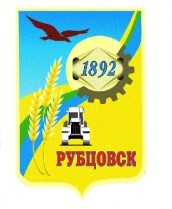 Администрация города Рубцовска Алтайского краяПОСТАНОВЛЕНИЕ20.02.2016 № 842О внесении изменений в постановлениеАдминистрации города Рубцовска Алтайского края от 13.08.2014 № 3411 «Об утверждении муниципальной программы «Развитие культуры и молодежной политики города Рубцовска» на 2015 – 2017 годы» (с изменениями, внесенными постановлениями Администрации города Рубцовска Алтайского края от 13.02.2015 №920, от 28.08.2015 № 3945)В соответствии с постановлением Администрации города Рубцовска Алтайского края от 13.01.2014 № 154 «Об утверждении Порядка разработки, реализации и оценки эффективности муниципальных программ муниципального образования город Рубцовск Алтайского края», руководствуясь ст.179 Бюджетного кодекса Российской Федерации, руководствуясь решением Рубцовского городского Совета депутатов Алтайского края от 23.12.2015 № 628 «О бюджете муниципального образования город Рубцовск Алтайского края на 2016 год», распоряжением Администрации города Рубцовска Алтайского края от 31.08.2015 № ,  ПОСТАНОВЛЯЮ:1. Внести следующие изменения в постановление Администрации города Рубцовска Алтайского края от 13.08.2014 № 3411 «Об утверждении муниципальной программы «Развитие культуры и молодежной политики города Рубцовска» на 2015 – 2017 годы» (с изменениями, внесенными постановлениями Администрации города Рубцовска Алтайского края                          от 13.02.2015 №920, от 28.08.2015 № 3945):1.1. Приложение к  постановлению Администрации города Рубцовска Алтайского края от 13.08.2014 № 3411 изложить в новой редакции (Приложение).1.2. Признать утратившими силу:постановление Администрации города Рубцовска Алтайского края от 13.02.2015 № 920 «О внесении изменений в постановление Администрации города Рубцовска Алтайского края от 13.08.2014 № 3411 «Об утверждении муниципальной программы «Развитие культуры и молодежной политики города Рубцовска» на 2015 – 2017 годы»;постановление Администрации города Рубцовска Алтайского края от 28.08.2015 № 3945 «О внесении изменений в постановление Администрации города Рубцовска Алтайского края от 13.08.2014 № 3411 «Об утверждении муниципальной программы «Развитие культуры и молодежной политики города Рубцовска» на 2015 – 2017 годы (с изменениями, внесенными постановлением Администрации города Рубцовска Алтайского края от 13.02.2015 № 920)».	2. Настоящее постановление разместить на официальном сайте Администрации города Рубцовска Алтайского края в сети Интернет.3. Контроль за исполнением настоящего постановления возложить на                      и.о. заместителя Главы Администрации города Рубцовска К.А. Вуккерта.Первый заместитель Главы Администрации города Рубцовска				                 Д.З. ФельдманПриложение к постановлению Администрациигорода Рубцовска Алтайского края от 20.02.2016 № 842«Приложение к постановлению Администрациигорода Рубцовска Алтайского края от 13.08.2014 № 3411ПАСПОРТ МУНИЦИПАЛЬНОЙ ПРОГРАММЫ«Развитие культуры и молодежной политики города Рубцовска» на 2015-2017 годыПаспорт подпрограммы «Культура  города Рубцовска» на 2015-2017 годы муниципальной программы «Развитие культуры и молодежной политики города Рубцовска» на 2015-2017 годыПаспорт подпрограммы«Молодежь города Рубцовска» на 2015-2017 годымуниципальной программы«Развитие культуры и молодежной политики города Рубцовска» на 2015-2017 годы1.Общая характеристика сферы реализации муниципальной программыСфера культуры города Рубцовска обеспечивает различные направления культурно-просветительного, информационно-образовательного содержания. Учреждения культуры, искусства и досуга представлены                         13 юридическими лицами.	Сеть муниципальных учреждений дополнительного образования детей представлена 4-мя школами:муниципальное бюджетное учреждение дополнительного образования «Детская музыкальная школа № 1 г. Рубцовска»;муниципальное бюджетное учреждение дополнительного образования «Детская музыкальная школа № 2 г. Рубцовска»;муниципальное бюджетное учреждение дополнительного образования «Детская музыкальная школа № 3 г. Рубцовска»;муниципальное бюджетное учреждение дополнительного образования «Детская художественная школа» города Рубцовска.В учреждениях дополнительного образования в сфере культуры имеются проблемы с современными техническими средствами обучения, инструментами, специальной литературой и оборудованием.                          Ограниченность в выборе преподаваемых специальностей, определяемая имеющейся материальной базой, не позволяет расширить число образовательных услуг и отрицательно влияет на приобщение большего числа желающих обучаться музыкальному и изобразительному искусству.	Клубная система представлена 4-мя муниципальными учреждениями культуры:муниципальное бюджетное учреждение «Детско-юношеский Дом культуры «Черемушки»;муниципальное бюджетное учреждение «Дом культуры «Алтайсельмаш»;муниципальное бюджетное учреждение «Городской Дворец культуры»;муниципальное бюджетное учреждение «Культурный центр «Театр им.                     А.К. Брахмана».	Клубные учреждения осуществляют деятельность в различных направлениях культурно-массовой, клубно-кружковой и досуговой работы. На их базе действует более ста самостоятельных творческих формирований различных жанров. 	Основными проблемами учреждений являются:содержание зданий, имеющих срок эксплуатации от 20 до 50 лет, требующих капитального ремонта, в том числе реконструкции внутренних помещений;недостаточное и в подавляющем большинстве морально устаревшее техническое, звуковое, световое оборудование;коллективы самодеятельного творчества испытывают острую необходимость в приобретении музыкальных инструментов, сценических костюмов. 	Многие указанные выше проблемы характерны  для учреждений музейного типа – МБУК «Краеведческий  музей» г. Рубцовска  и МБУК «Картинная галерея им. В.В.Тихонова», помещения которых требуют ремонта. Учреждениям также необходимы средства для современного оформления экспозиций, пополнения фондов.	В городе Рубцовске действуют 10 библиотек разного направления, которые на правах структурных подразделений входят в муниципальное бюджетное учреждение культуры «Библиотечная информационная система». Острой проблемой для многих библиотек является состояние материальной базы, потребность в капитальном и текущем ремонте внутренних помещений.Для организации семейного отдыха и досуга рубцовчан в городе Рубцовске имеются два парка культуры и отдыха, входящих в структуру муниципального бюджетного учреждения культуры  «Культурно-досуговое объединение «Прометей», а так же база семейного отдыха и досуга  «Чарыш». В парках действует 19 механизированных аттракционов, имеющих значительный моральный и физический износ. Отсутствие средств на обновление аттракционного хозяйства в парках приводит к снижению числа посещений. Необходимы средства для расширения работы парков в зимний период (создание лыжной базы, постройки помещения для занятий групп здоровья), а также обновления материально-технической базы семейного отдыха и досуга  «Чарыш».	При имеющихся проблемах с материальным обеспечением отрасли наиболее заметнее стали обозначаться кадровые. Наблюдается отток работников, связанный с низким уровнем оплаты труда. Проблематично приглашение не только высококвалифицированных, но и молодых специалистов по причине отсутствия для них каких-либо социальных гарантий. Отсутствует практика предоставления служебного жилья.	Обучающиеся в высших учебных заведениях из числа жителей города Рубцовска или не возвращаются в город, или переходят работать в другие отрасли. При этом вакансии в учреждениях замещаются лицами, не имеющими профильного образования.	Реализация идеи единого культурного пространства не может быть осуществлена без грамотного освещения деятельности специалистов культуры. Создание и поддержка собственного сайта, издание информационного журнала (2 выпуска в год) должны осуществляться планомерно.	Решение ряда проблем возможно в рамках реализации данной муниципальной программы. Программно-целевой метод позволяет направить финансовые ресурсы на поддержку приоритетных направлений сохранения и развития культуры.В свою очередь целостная и последовательная реализация государственной молодежной политики является важным условием успешного развития города Рубцовска. Содержанием молодежной политики являются отношения власти, молодежи, бизнеса и гражданского общества, направленные на согласование общественных интересов, целей, представлений о будущем города Рубцовска и Алтайского края, и организация продуктивного взаимодействия между всеми заинтересованными субъектами.Городская молодежная политика – система приоритетов и мер, направленных на создание условий и возможностей для успешной социализации и эффективной самореализации молодежи. Молодежь рассматривается как активная социальная группа, инициирующая, поддерживающая и реализующая действия, направленные на консолидацию общества и проведение необходимых социально-экономических преобразований.В настоящее время на федеральном уровне отмечаются три основные негативные тенденции, касающиеся молодёжи, которые характерны также и для города Рубцовска Алтайского края, и при сохранении текущей экономической ситуации могут усиливаться.Первая тенденция - снижение интереса молодёжи к инновационной, научной и творческой деятельности. Вторая тенденция - низкий уровень вовлеченности молодёжи                             в социальную практику. При сохранении такой ситуации возникает угроза устойчивой привычки к патернализму и восприятия социальной инфантильности как нормы, что в будущем может ограничить возможности развития страны, в том числе из-за сокращения экономически активного населения.Третья тенденция - отсутствие полноценной системы поддержки молодых людей, оказавшихся в трудной жизненной ситуации. При этом реализуемые программы не всегда нацелены на возвращение молодых людей к полноценной жизни. Реализация мероприятий муниципальной программы позволит оптимизировать использование имеющихся в городе организационных, административных, кадровых, финансовых ресурсов для достижения стратегической цели работы с молодежью, проводить целенаправленную и последовательную молодежную политику, обеспечить дальнейшее развитие единых подходов к работе с молодежью на всех уровнях управления. 2. Приоритетные направления реализации муниципальной программы,цели,  задачи, ожидаемые конечные результаты, сроки ее реализацииЦель муниципальной программы: создание условий для развития культурного и духовного потенциала каждого жителя муниципального образования город Рубцовск, формирование условий для успешного развития потенциала молодежи и ее эффективной  самореализации.Приоритетными направлениями реализации муниципальной программы в сфере культуры и дополнительного образования являются: создание условий для обеспечения равной доступности культурных благ для населения города Рубцовска;создание условий для повышения качества и разнообразия услуг, предоставляемых в сфере культуры и искусства;модернизация работы и укрепление материально-технической базы учреждений культуры, дополнительного образования детей, коллективов самодеятельного народного творчества; информатизация отрасли;пополнение фондов муниципальных библиотек и музейных фондов;поддержка молодых дарований и педагогических работников учреждений дополнительного образования, а так же поддержка профессионального искусства и коллективов самодеятельного народного творчества.Реализация государственной молодёжной политики в городе Рубцовске будет осуществляться по следующим приоритетным направлениям:развитие социальной активности, волонтерской деятельности молодежи; поддержка молодёжных инициатив, в том числе путем проведения конкурсов на предоставление грантов для реализации проектов;совершенствование системы гражданского, патриотического и духовно-нравственного воспитания, профилактики религиозного и этнического экстремизма; формирование в молодежной среде социально значимых установок (здорового образа жизни, толерантности, традиционных нравственных и семейных ценностей и т.д.);формирования культуры здорового и безопасного образа жизни. Конечными результатами реализации муниципальной программы станут следующие показатели (Таблица № 1):доля объектов культурного наследия, находящихся в муниципальной собственности, состояние которых является удовлетворительным, в общем количестве объектов культурного наследия, находящихся в муниципальной собственности, к 2017 году – 90 %, что составит прирост к базовому  году 20%;доля учреждений культуры, находящихся в муниципальной собственности, состояние зданий которых является удовлетворительным, в общем количестве учреждений культуры, находящихся в муниципальной собственности, к 2017 году – 80 %, что составит прирост к базовому  году – 5%; доля учреждений культуры, находящихся в муниципальной собственности, состояние материально-технической базы которых является удовлетворительным, в общем количестве учреждений культуры, находящихся в муниципальной собственности, к 2017 году  - 90%,  что составит прирост к базовому  году – 5 %;количество платных посещений театрально-концертных мероприятий  МБУК «Рубцовский драматический театр» увеличится к 2017 году  до 39,1 тыс. посещений, что составит прирост к базовому  году 5,2 тыс. посещений;количество платных посещений театрально-концертных мероприятий  учреждений культурно-досугового типа увеличится к 2017 году  до 93,1 тыс. посещений, что составит прирост к базовому  году 12,6 тыс. посещений;количество представленных зрителю во всех формах музейных предметов основного фонда музеев города Рубцовска увеличится к 2017 году до 5547 единиц, что составит прирост к базовому  году 2359 единиц;количество посещений музейных учреждений к 2017 году составит 52,0 тыс. посещений, что составит прирост к базовому  году 5,0 тыс. посещений;количество посещений библиотек составит к 2017 году 322,7 тыс. посещений, что составит прирост 0,800 тыс. посещений; увеличение числа детей, пользующихся библиотеками, в общей численности населения города в возрасте до 14 лет за период действия муниципальной программы возрастет до 73%, что составит прирост к базовому  году 8,8 %;количество участий учащихся учреждений дополнительного образования детей в международных, региональных и краевых конкурсах к 2017 году составит 350 участий, что составит прирост к базовому  году 29 участий;увеличение общего числа молодых людей, участвующих в реализации мероприятий программы, до тысячи человек за период действия муниципальной программы; увеличение численности молодых людей в возрасте от 14 до 30 лет, принимающих участие в добровольческой, волонтерской деятельности, до пятисот человек за период действия муниципальной программы; увеличение численности молодых людей, участвующих в реализации мероприятий программы в сфере гражданского образования и патриотического воспитания, а также профилактики этнического и религиозного экстремизма, до тысячи человек за период действия муниципальной программы; увеличение числа посетителей сайта МКУ «Управление культуры, спорта и молодежной политики» г. Рубцовска» – «bravo-rubtsovsk.ru»  до пяти тысяч человек за период действия муниципальной программы                                    Срок реализации подпрограммы -2015-2017 годы.3. Характеристика мероприятий муниципальной программыВ ходе реализации муниципальной программы предполагается выполнить перечень мероприятий  в сфере культуры и дополнительного образования детей по следующим направлениям (Таблица № 2):проведение оценки деятельности учреждений культуры и дополнительного образования с целью получения объективной информации о состоянии дел в данной сфере;составление перечня необходимых действий для повышения уровня предоставления услуг учреждениями культуры и дополнительного образования города Рубцовска;проведение мониторинга состояния материально-технической базы учреждений культуры и дополнительного образования и мероприятий, направленных на укрепление материально-технической базы учреждений данной сферы; стимулирование деятельности учреждений культуры и дополнительного образования путем проведения конкурсов и присуждения премий в области культуры, искусства и организации досуга;проведение мероприятий по сохранению культурного наследия;увеличение количества платных культурно-досуговых мероприятий;осуществление поддержки молодых дарований и педагогических работников муниципальных учреждений дополнительного образования;поддержание деятельности коллективов профессионального искусства и коллективов самодеятельного народного  творчества.Реализация системы мероприятий в сфере молодёжной политики в городе Рубцовске осуществляется по следующим направлениям (Таблица              № 2):развитие городской системы патриотического воспитания молодежи;проведение комплекса мероприятий, направленных на стимулирование гражданской активности и ответственности молодежи, формирование установок толерантного сознания;создание условий для деятельности молодёжных общественных объединений и некоммерческих организаций;содействие развитию молодёжного предпринимательства; мероприятия по поддержке и развитию движения студенческих отрядов в городе Рубцовске;обеспечение участия представителей талантливой молодёжи города Рубцовска в конкурсных мероприятиях краевого, межрегионального, международного и всероссийского уровней.4. Объем финансовых ресурсов, необходимый для реализации муниципальной программыФинансирование муниципальной программы осуществляется за счет средств краевого, городского бюджетов, внебюджетных средств учреждений. Общий объём финансирования составляет 391 111,8 тыс. рублей, в том числе по годам:2015 год – 127 396,3 тыс. руб.;2016 год – 108 834,5 тыс. руб.;2017 год – 154 881 тыс. руб.,из них:краевой бюджет – 100,0 тыс. руб.,в том числе:2015 год – 0 тыс. руб.;2016 год – 0 тыс. руб.;2017 год – 100,0 тыс. руб.,бюджет города – 329 310,8 тыс. руб.,в том числе:2015 год – 105 361,3 тыс. руб.;2016 год – 85 149,5 тыс. руб.;2017 год – 138 800,0 тыс. руб.,внебюджетные средства учреждений культуры города Рубцовска – 61701 тыс. руб., в том числе:2015 год – 22 035 тыс. руб.;2016 год – 23 685 тыс. руб.;2017 год – 15 981,0 тыс. руб.Объемы финансирования подлежат ежегодному уточнению, исходя из возможностей бюджета города Рубцовска на очередной финансовый год.В случае экономии средств при реализации одного из мероприятий муниципальной программы допускается перераспределение данных средств на осуществление иных программных мероприятий в рамках объемов финансирования, утвержденных на соответствующий год (Таблица № 3).5. Анализ рисков реализации муниципальной программы  и описание мер управления рисками реализации муниципальной программыК возможным рискам реализации муниципальной программы относятся:нормативные правовые риски - непринятие или несвоевременное принятие необходимых нормативных актов, влияющих на мероприятия муниципальной программы;социально-экономические риски – снижение количества населения муниципального образования, связанного с оттоком населения, падением рождаемости, а так же снижением уровня доходов населения из-за возможных экономических кризисных явлений; организационные и управленческие риски - недостаточная проработка вопросов, решаемых в рамках муниципальной программы, недостаточная подготовка управленческого потенциала, неадекватность системы мониторинга реализации муниципальной программы, отставание от сроков реализации мероприятий.Устранение/снижение рисков возможно за счет обеспечения постоянного и оперативного мониторинга (в том числе социологического) реализации муниципальной программы, а также за счет корректировки муниципальной программы на основе анализа данных мониторинга. Важным средством снижения риска является опережающая разработка инструментов мониторинга до начала реализации муниципальной программы.6. Механизм реализации муниципальной программыКонтроль за реализацией муниципальной программы, а также финансирование основных направлений осуществляет Администрация города Рубцовска Алтайского края. Соисполнители и участники мероприятий муниципальной программы осуществляют  реализацию программных мероприятий на территории города Рубцовска. Механизм реализации муниципальной программы включает в себя: разработку плана действий по реализации первоочередных мероприятий; разработку перечня работ по подготовке и проведению программных мероприятий с разграничением исполнителей, с определением объемов и источников финансирования; разработку проектов договоров и соглашений с использованием программных мероприятий;оформление в установленном порядке бюджетных заявок для финансирования мероприятий муниципальной программы;практическую реализацию основных мероприятий и мониторинг основных показателей муниципальной программы; предоставление ежеквартальных и годовых отчётов в отдел экономического развития и ценообразования Администрации города Рубцовска, комитет по финансам, налоговой и кредитной политике Администрации города Рубцовска Алтайского края в соответствии                             с Порядком разработки, реализации и оценки эффективности муниципальных программ муниципального образования город Рубцовск Алтайского края, утвержденным постановлением Администрации города Рубцовска Алтайского края от 13.01.2014 № 154.7. Методика оценки эффективности муниципальной программыОценка эффективности реализации муниципальной программы и отдельных проектов по каждому направлению муниципальной программы осуществляется Администрацией города Рубцовска Алтайского края,                                       МКУ «Управление культуры, спорта и молодежной политики» г. Рубцовска. Оценка эффективности реализации программных мероприятий в сфере культуры и искусства осуществляется на основе значений индикаторов по следующим формулам (исходными данными для оценки являются отчеты муниципальных учреждений культуры за соответствующий период):Доля объектов культурного наследия, находящихся в муниципальной собственности, состояние которых является удовлетворительным, в общем количестве объектов культурного наследия, находящихся в муниципальной собственности:Докн = Уокн : Оокн х 100%, гдеДокн – доля;Уокн – количество объектов культурного наследия в удовлетворительном состоянии;Оокн  - общее количество объектов культурного наследия.Доля учреждений культуры и учреждений дополнительного образования детей в области культуры, находящихся  в муниципальной собственности, состояние зданий которых является удовлетворительным, в общем количестве учреждений культуры и учреждений дополнительного образования детей в области культуры, находящихся в муниципальной собственности: Дук = УЗук : ОЗук х 100%, гдеДук – доля;УЗук – количество учреждений культуры и учреждений дополнительного образования детей в области культуры, находящихся  в муниципальной собственности, состояние зданий которых является удовлетворительным;ОЗук – общее количество учреждений культуры и учреждений дополнительного образования детей в области культуры, находящихся                                     в муниципальной собственности.Доля учреждений культуры и учреждений дополнительного образования в области культуры, находящихся в муниципальной собственности, состояние материально-технической базы которых является удовлетворительным, в общем количестве учреждений культуры и учреждений дополнительного образования в области культуры, находящихся  в муниципальной собственности; Дмтб = Умтб : Омтб х 100%, гдеДмтб – доля;Умтб – количество учреждений культуры и учреждений дополнительного образования детей в области культуры, находящихся в муниципальной собственности, состояние материально-технической базы которых является удовлетворительным;Омтб - общее количество учреждений культуры и учреждений дополнительного образования детей в области культуры, находящихся                          в муниципальной собственности. В сфере культуры и дополнительного образования детей реализация муниципальной программы предполагает достижение таких результатов, как сохранение и развитие единого культурного пространства, художественного образования, увеличение доступности и разнообразия предлагаемых населению культурных благ, информации в сфере культуры, создание благоприятных условий для творческой деятельности, интеграции культуры города Рубцовска в региональный, межрегиональный и общероссийский культурный процесс, освоения новых форм и направлений культурного обмена.Успешное выполнение мероприятий муниципальной программы                                       в сфере молодежной политики приведёт к увеличению общего числа молодых людей, участвующих в реализации мероприятий муниципальной программы; к увеличению численности молодых людей в возрасте                           от 14 до 30 лет, принимающих участие в добровольческой, волонтерской деятельности; к увеличению числа посетителей сайта МКУ «Управление культуры, спорта и молодежной политики» г. Рубцовска –                                   «bravo-rubtsovsk.ru».Реализация комплекса мероприятий муниципальной программы позволит улучшить качество жизни населения города Рубцовска Алтайского края.Таблица № 1Сведения об индикаторах муниципальной программы (показателях подпрограммы) и их значенияхТаблица № 2Перечень мероприятий муниципальной программы Перечень мероприятий подпрограммы«Молодежь города Рубцовска» на 2015-2017 годыТаблица № 3Объем финансовых ресурсов, необходимый для реализации муниципальной программы Начальник отдела по организации управления и работе с обращениями                                                                     Т.Д. ПлатонцеваОтветственный исполнитель программыМКУ «Управление культуры, спорта и молодежной политики» г. РубцовскаСоисполнители программыМКУ «Управление образования» г. Рубцовска; учреждения, подведомственные МКУ «Управление культуры, спорта и молодежной политики»                          г. Рубцовска; управление социальной защиты населения по городу РубцовскуУчастники программыУчреждения культуры муниципального образования город Рубцовск Алтайского края; образовательные учреждения муниципального образования город Рубцовск Алтайского края; население муниципального образования город Рубцовск Алтайского краяПодпрограммы программы«Молодежь города Рубцовска» на 2015-2017 годы; «Культура города Рубцовска» на 2015-2017 годыПрограммно-целевые инструменты программыпостановление Администрации Алтайского края от 20.12.2013 № 670 «Об утверждении государственной программы Алтайского края «Развитие образования и молодежной политики в Алтайском крае» на 2014-2020 годы», постановление Администрации Алтайского края от 25.09. 2014 № 435 «Об утверждении государственной программы Алтайского края «Развитие культуры Алтайского края» на 2015-2020 годы», постановление Правительства Российской Федерации от 30.03.2013 № 286 «О формировании независимой системы оценки качества работы организаций, оказывающих социальные услуги», Приказ Министерства культуры Российской Федерации от 30.03.2013 № 1505 «О методических рекомендациях по формированию независимой системы оценки качества работы государственных (муниципальных) учреждений, оказывающих социальные услуги в сфере культуры»,постановление Администрации города Рубцовска Алтайского края от 15.05.2013 № 2550 «Об утверждении плана мероприятий («дорожной карты») «Изменения в отраслях социальной сферы, направленные на повышение эффективности сферы культуры муниципального образования город Рубцовск Алтайского края», постановление Администрации города Рубцовска Алтайского края от 16.11.2015 № 4941 «Об определении уполномоченного органа муниципального образования город Рубцовск Алтайского края, осуществляющего размещение информации о независимой оценке качества образовательной деятельности организаций, осуществляющих образовательную деятельность, оказания услуг организациями культуры»Цель программыСоздание условий для развития культурного и духовного потенциала каждого жителя муниципального образования город Рубцовск Алтайского краяЗадачи программы     Обеспечение равной доступности культурных благ для населения и эффективной самореализации молодежи в интересах социально-экономического, общественно-политического и культурного развития города Рубцовска;      содействие патриотическому воспитанию граждан города Рубцовска;     повышение качества и разнообразия услуг, предоставляемых в сфере культуры и искусства;      модернизация работы учреждений культуры;      информатизация отрасли;      пополнение фондов муниципальных библиотек и музейных фондов;      поддержка молодых дарований и педагогических работников учреждений дополнительного образования в области культуры;      поддержка профессионального искусства и коллективов самодеятельного народного творчества;      укрепление материально-технической базы   муниципальных учреждений культуры и учреждений дополнительного образования в области культуры, коллективов самодеятельного народного творчества;      формирование грантовой системы вовлечения молодежи в решение актуальных проблем  развития городаЦелевые индикаторы и показатели программы     Доля объектов культурного наследия, находящихся в муниципальной собственности, состояние которых является удовлетворительным, в общем количестве объектов культурного наследия, находящихся в муниципальной собственности;      доля учреждений культуры и учреждений дополнительного образования в области культуры, находящихся в муниципальной собственности, состояние зданий которых является удовлетворительным, в общем количестве учреждений культуры и учреждений дополнительного образования в области культуры, находящихся в муниципальной собственности;     доля учреждений культуры и учреждений дополнительного образования  в области культуры,  находящихся в муниципальной собственности, состояние материально-технической базы которых является удовлетворительным, в общем количестве учреждений культуры и учреждений дополнительного образования в области культуры,  находящихся в муниципальной собственности;      увеличение количества платных посещений театрально-концертных мероприятий МБУК «Рубцовский драматический театр»;      увеличение количества платных посещений театрально-концертных мероприятий учреждений культурно-досугового типа;      увеличение количества участий учащихся  учреждений дополнительного образования детей, принявших участие в международных, региональных и краевых конкурсах и фестивалях;      увеличение посещаемости музейных учреждений;      увеличение количества представленных зрителю во всех формах музейных предметов основного фонда музеев города Рубцовска;     увеличение посещаемости библиотек;     увеличение общего числа молодых людей, участвующих в реализации мероприятий программы;      увеличение численности молодых людей возрасте от 14 до 30 лет, принимающих участие в добровольческой, волонтерской деятельности;      увеличение численности молодых людей, участвующих в реализации мероприятий подпрограммы в сфере гражданского образования и патриотического воспитания, а также профилактики этнического и религиозного экстремизма;      увеличение числа посетителей сайта МКУ «Управление культуры, спорта и молодежной политики» г. Рубцовска» – «bravo-rubtsovsk.ru»  Сроки и этапы реализации программы2015-2017 годыЭтапы программой не предусмотреныОбъемы финансирования программыОбщий объем финансирования Программы составляет 391111,8 тыс. рублей, в том числе по годам:2015 год -  127396,3 тыс. руб.;2016 год -  108834,5 тыс. руб.;2017 год – 154881 тыс. руб..Из них:краевой бюджет – 100 тыс. руб., в том числе по годам:2015 год -  0 руб.;2016 год -  0 руб.;2017 год – 100 тыс. руб.,бюджет города – 329310,8 тыс. руб., в том числе по годам:2015 год -  105361,3 тыс. руб.;2016 год -  85149,5 тыс. руб.;2017 год – 138800 тыс. руб.,внебюджетные средства учреждений культуры города Рубцовска – 61701 тыс. руб., в том числе по годам:2015 год -  22035 тыс. руб.;2016 год -  23685 тыс. руб.;2017 год – 15981 тыс. руб.Ожидаемые результаты реализации программы     Доля объектов культурного наследия, находящихся в муниципальной собственности, состояние которых является удовлетворительным, в общем количестве объектов культурного наследия, находящихся в муниципальной собственности, к 2017 году – 90 %;      доля учреждений культуры, находящихся в муниципальной собственности, состояние зданий которых является удовлетворительным, в общем количестве учреждений культуры, находящихся                                    в муниципальной собственности, к 2017 году -  80%;      доля учреждений культуры, находящихся в муниципальной собственности, состояние материально-технической базы которых является удовлетворительным, в общем количестве учреждений культуры, находящихся                                    в муниципальной собственности, к 2017 году  - 90%;      увеличение количества платных посещений театрально-концертных мероприятий  МБУК «Рубцовский драматический театр» в 2017 году до 39,1 тыс. посещений;увеличение количества платных посещений театрально-концертных мероприятий учреждений культурно-досугового типа в 2017 году до 93,1 тыс. посещений;     увеличение количества представленных зрителю во всех формах музейных предметов основного фонда музеев города Рубцовска к 2017 году до 5547 единиц;     увеличение количества посещений музейных учреждений к 2017 году до 52,0 тыс. посещений;      увеличение количества посещений библиотек к 2017 году до 322,7 тыс. посещений;  увеличение числа детей, пользующихся библиотеками, в общей численности населения города в возрасте до 14 лет за период действия муниципальной программы до 73%;      увеличение количества участий учащихся учреждений дополнительного образования детей в международных, региональных и краевых конкурсах к 2017 году до 350 участий;     увеличение общего числа молодых людей, участвующих в реализации мероприятий программы, до тысячи человек за период действия муниципальной программы;      увеличение численности молодых людей в возрасте от 14 до 30 лет, принимающих участие в добровольческой, волонтерской деятельности, до пятисот человек за период действия муниципальной программы;      увеличение численности молодых людей, участвующих в реализации мероприятий программы в сфере гражданского образования и патриотического воспитания, а также профилактики этнического и религиозного экстремизма, до тысячи человек за период действия муниципальной программы;      увеличение числа посетителей сайта МКУ «Управление культуры, спорта и молодежной политики» г. Рубцовска» – «bravo-rubtsovsk.ru»  до пяти тысяч человек за период действия муниципальной программы                                                                                                                                                    Соисполнитель муниципальной программыМКУ «Управление образования» г. Рубцовска; учреждения, подведомственные МКУ «Управление культуры, спорта и молодежной политики»                          г. Рубцовска; управление социальной защиты населения по городу РубцовскуУчастники подпрограммыУчреждения культуры муниципального образования город Рубцовск Алтайского края; население муниципального образования город Рубцовск Алтайского краяЦели подпрограммыСоздание условий для развития культурного и духовного потенциала каждого жителя муниципального образования город Рубцовск Алтайского краяЗадачи подпрограммы    Повышение качества и разнообразия услуг, предоставляемых в сфере культуры и искусства;      модернизация работы учреждений культуры;      пополнение фондов муниципальных библиотек и музейных фондов;      поддержка молодых дарований и педагогических работников учреждений дополнительного образования в области культуры;      поддержка профессионального искусства и коллективов самодеятельного народного творчества;      укрепление материально-технической базы   муниципальных учреждений культуры и учреждений дополнительного образования в области культуры, коллективов самодеятельного народного творчестваПеречень мероприятий  подпрограммыПроведение оценки деятельности учреждений культуры и дополнительного образования детей с целью получения объективной информации о состоянии дел в данной сфере;составление перечня необходимых действий для повышения уровня предоставления услуг учреждениями культуры и дополнительного образования детей города Рубцовска;проведение мониторинга состояния материально-технической базы учреждений культуры и дополнительного образования детей и мероприятий, направленных на укрепление материально-технической базы учреждений данной сферы; стимулирование деятельности учреждений культуры и дополнительного образования детей путем проведения конкурсов и присуждения премий в области культуры, искусства и организации досуга;          проведение мероприятий по сохранению культурного наследия;увеличение количества платных культурно-досуговых мероприятий;          осуществление поддержки молодых дарований и педагогических работников муниципальных учреждений дополнительного образования детей;поддержание деятельности коллективов профессионального искусства и коллективов самодеятельного народного  творчества;осуществление информационно-методической деятельности;приобретение предметов, имеющих художественное и историческое значение для пополнения музейных фондовПоказатели подпрограммы     Доля объектов культурного наследия, находящихся в муниципальной собственности, состояние которых является удовлетворительным, в общем количестве объектов культурного наследия, находящихся в муниципальной собственности;      доля учреждений культуры и учреждений дополнительного образования в области культуры, находящихся в муниципальной собственности, состояние зданий которых является удовлетворительным, в общем количестве учреждений культуры и учреждений дополнительного образования в области культуры, находящихся в муниципальной собственности;     доля учреждений культуры и учреждений дополнительного образования  в области культуры,  находящихся в муниципальной собственности, состояние материально-технической базы которых является удовлетворительным, в общем количестве учреждений культуры и учреждений дополнительного образования в области культуры,  находящихся в муниципальной собственности;      увеличение количества платных посещений театрально-концертных мероприятий МБУК «Рубцовский драматический театр»;      увеличение количества платных посещений театрально-концертных мероприятий учреждений культурно-досугового типа;      увеличение количества участий учащихся  учреждений дополнительного образования, принявших участие в международных, региональных и краевых конкурсах и фестивалях;      увеличение посещаемости музейных учреждений;      увеличение количества представленных зрителю во всех формах музейных предметов основного фонда музеев города Рубцовска;     увеличение посещаемости библиотек;     увеличение общего числа граждан, участвующих в реализации мероприятий программы;     увеличение числа посетителей сайта МКУ «Управление культуры, спорта и молодежной политики» г. Рубцовска» – «bravo-rubtsovsk.ru»  Сроки и этапы реализации подпрограммы2015-2017 годы Этапы не предусмотреныОбъемы финансирования подпрограммыОбщий объем финансирования подпрограммы составляет   389 861,8 тыс. рублей, 2015 год – 126 996,3 тыс. руб.2016 год – 108 534,5 тыс. руб.2017 год – 154 331 тыс. руб.Ожидаемые результаты реализации программы      Доля объектов культурного наследия, находящихся в муниципальной собственности, состояние которых является удовлетворительным, в общем количестве объектов культурного наследия, находящихся в муниципальной собственности, к 2017 году – 90 %;      доля учреждений культуры, находящихся в муниципальной собственности, состояние зданий которых является удовлетворительным, в общем количестве учреждений культуры, находящихся                                    в муниципальной собственности, к 2017 году -  80%;      доля учреждений культуры, находящихся в муниципальной собственности, состояние материально-технической базы которых является удовлетворительным, в общем количестве учреждений культуры, находящихся                                    в муниципальной собственности, к 2017 году  - 90%;      увеличение количества платных посещений театрально-концертных мероприятий  МБУК «Рубцовский драматический театр» в 2017 году до 39,1 тыс. посещений;увеличение количества платных посещений театрально-концертных мероприятий учреждений культурно-досугового типа в 2017 году до 93,1 тыс. посещений;     увеличение количества представленных зрителю во всех формах музейных предметов основного фонда музеев города Рубцовска к 2017 году до 5547 единиц;       увеличение количества посещений музейных учреждений к 2017 году до 52,0 тыс. посещений;      увеличение количества посещений библиотек к 2017 году до 322,7 тыс. посещений;  увеличение числа детей, пользующихся библиотеками, в общей численности населения города в возрасте до 14 лет за период действия муниципальной программы до 73%;      увеличение количества участий учащихся учреждений дополнительного образования детей в международных, региональных и краевых конкурсах к 2017 году до 350 участийСоисполнитель муниципальной программыМКУ «Управление образования» г. Рубцовска; учреждения, подведомственные МКУ «Управление культуры, спорта и молодежной политики»                          г. Рубцовска; управление социальной защиты населения по городу РубцовскуУчастники подпрограммыУчреждения культуры муниципального образования город Рубцовск Алтайского края; образовательные учреждения муниципального образования город Рубцовск Алтайского края; молодежь муниципального образования город Рубцовск Алтайского краяЦели подпрограммыСоздание условий для успешного развития культурного и духовного потенциала молодежи муниципального образования город                        Рубцовск Алтайского края, ее эффективной самореализации в интересах социально-экономического и общественно-политического развития Задачи подпрограммы     Содействие патриотическому воспитанию граждан города Рубцовска;      формирование условий для успешного развития потенциала молодежи и ее эффективной  самореализации в интересах социально - экономического, общественно-политического  и культурного развития города Рубцовска;  вовлечение молодёжи в социальную практику и содействие её профессиональной социализации;     формирование в молодёжной среде здорового образа жизни, системы традиционных нравственных и семейных ценностей, гражданское образование молодёжи;     формирование системы продвижения инициативной и талантливой молодёжи, поддержка молодёжного сотрудничества;     обеспечение эффективной социализации молодёжи, находящейся в трудной жизненной ситуации;     формирование грантовой системы вовлечения молодежи в решение актуальных проблем  развития городаПеречень мероприятий подпрограммы          Развитие городской системы патриотического воспитания молодежи;          проведение комплекса мероприятий, направленных на стимулирование гражданской активности и ответственности молодежи, формирование установок толерантного сознания;          создание условий для деятельности молодёжных общественных объединений и некоммерческих организаций;          содействие развитию молодёжного предпринимательства;           мероприятия по поддержке и развитию движения студенческих отрядов в городе Рубцовске;          обеспечение участия представителей талантливой молодёжи города Рубцовска в конкурсных мероприятиях краевого, межрегионального, международного и всероссийского уровней.Показатели  подпрограммы     Увеличение общего числа молодых людей, участвующих в реализации мероприятий программы;      увеличение численности молодых людей возрасте от 14 до 30 лет, принимающих участие в добровольческой, волонтерской деятельности;      увеличение численности молодых людей, участвующих в реализации мероприятий подпрограммы в сфере гражданского образования и патриотического воспитания, а также профилактики этнического и религиозного экстремизма;      увеличение числа посетителей сайта МКУ «Управление культуры, спорта и молодежной политики» г. Рубцовска» – «bravo-rubtsovsk.ru»  Сроки и этапы реализации подпрограммы2015-2017 годы Этапы не предусмотреныОбъемы финансирования подпрограммыОбщий объем финансирования подпрограммы составляет 1250 тыс. рублей из средств бюджета города, в том числе:2015 год – 400 тыс. руб.2016 год – 300 тыс. руб.2017 год –550 тыс. руб.Ожидаемые результаты реализации подпрограммы     Увеличение общего числа молодых людей, участвующих в реализации мероприятий программы, до тысячи человек за период действия муниципальной программы;      увеличение численности молодых людей в возрасте от 14 до 30 лет, принимающих участие в добровольческой, волонтерской деятельности, до пятисот человек за период действия муниципальной программы;      увеличение численности молодых людей, участвующих в реализации мероприятий программы в сфере гражданского образования и патриотического воспитания, а также профилактики этнического и религиозного экстремизма, до тысячи человек за период действия муниципальной программы;      увеличение числа посетителей сайта МКУ «Управление культуры, спорта и молодежной политики» г. Рубцовска» – «bravo-rubtsovsk.ru»  до пяти тысяч человек за период действия муниципальной программы                                                                                                                                                    № п/пНаименование индикатора (показателя)Ед. изм.Значение по годамЗначение по годамЗначение по годамЗначение по годамЗначение по годам№ п/пНаименование индикатора (показателя)Ед. изм.год, предшествующий году разработки программы (факт)2013год разработки программы(оценка),2014годы реализации подпрограммыгоды реализации подпрограммыгоды реализации подпрограммы№ п/пНаименование индикатора (показателя)Ед. изм.год, предшествующий году разработки программы (факт)2013год разработки программы(оценка),201420152016201712345678Подпрограмма «Культура города Рубцовска» на 2015-2017 годыПодпрограмма «Культура города Рубцовска» на 2015-2017 годыПодпрограмма «Культура города Рубцовска» на 2015-2017 годыПодпрограмма «Культура города Рубцовска» на 2015-2017 годыПодпрограмма «Культура города Рубцовска» на 2015-2017 годыПодпрограмма «Культура города Рубцовска» на 2015-2017 годыПодпрограмма «Культура города Рубцовска» на 2015-2017 годыПодпрограмма «Культура города Рубцовска» на 2015-2017 годы1Доля объектов культурного наследия, находящихся в муниципальной собственности, состояние которых является удовлетворительным, в общем количестве объектов культурного наследия, находящихся в муниципальной собственности                      %70708090902Доля учреждений культуры, находящихся в муниципальной собственности, состояние зданий которых является удовлетворительным, в общем количестве учреждений культуры, находящихся  в муниципальной собственности%75757580803Доля учреждений культуры, находящихся в муниципальной собственности, состояние материально-технической базы которых является удовлетворительным, в общем количестве учреждений культуры, находящихся                                    в муниципальной собственности%85859090904Увеличение количества платных посещений театрально-концертных мероприятий МБУК «Рубцовский драматический театр»тыс.ед.33,935,036.237,6 39,15Увеличение количества платных посещений театрально-концертных мероприятий учреждений культурно-досугового типатыс.ед.80,583,386,289,593,16Увеличение количества представленных зрителю во всех формах музейных предметов основного фонда музеев города Рубцовскаед.31884 9935 2705 2705 5477Увеличение количества посещений музейных учрежденийтыс.ед.47,047,548,550,052,08 Увеличение количества посещений библиотек тыс.ед.321,9322,1322,3322,5322,79Увеличение числа детей, пользующихся библиотеками, в общей численности населения города в возрасте до 14 лет%64,26567707310Увеличение количества участий учащихся учреждений дополнительного образования в международных, региональных и краевых конкурсахед.321325330340350Подпрограмма «Молодежь города Рубцовска» на 2015-2017 годыПодпрограмма «Молодежь города Рубцовска» на 2015-2017 годыПодпрограмма «Молодежь города Рубцовска» на 2015-2017 годыПодпрограмма «Молодежь города Рубцовска» на 2015-2017 годыПодпрограмма «Молодежь города Рубцовска» на 2015-2017 годыПодпрограмма «Молодежь города Рубцовска» на 2015-2017 годыПодпрограмма «Молодежь города Рубцовска» на 2015-2017 годыПодпрограмма «Молодежь города Рубцовска» на 2015-2017 годы11Общая численность молодых людей, участвующих в реализации мероприятий программычел.100001000010500110001200012Численность молодых людей возрасте от 14 до 30 лет, принимающих участие в добровольческой, волонтерской деятельностичел.30030035040050013Общее количество молодых людей, участвующих в реализации мероприятий программы в сфере гражданского образования и патриотического воспитания, а также профилактики этнического и религиозного экстремизмачел.500500600800100014Число посетителей сайта - «bravo-rubtsovsk.ru».чел.30003000350040005000№п/пЦели,задачи, мероприятиеОжидаемый результатИсполнители программыИсполнители программыСумма расходов,тыс.рублейСумма расходов,тыс.рублейСумма расходов,тыс.рублейСумма расходов,тыс.рублейИсточники финансирования№п/пЦели,задачи, мероприятиеОжидаемый результатИсполнители программыИсполнители программы201520162017всего1234456789Перечень мероприятий подпрограммы  «Культура города Рубцовска» на 2015-2017 годыПеречень мероприятий подпрограммы  «Культура города Рубцовска» на 2015-2017 годыПеречень мероприятий подпрограммы  «Культура города Рубцовска» на 2015-2017 годыПеречень мероприятий подпрограммы  «Культура города Рубцовска» на 2015-2017 годыПеречень мероприятий подпрограммы  «Культура города Рубцовска» на 2015-2017 годыПеречень мероприятий подпрограммы  «Культура города Рубцовска» на 2015-2017 годыПеречень мероприятий подпрограммы  «Культура города Рубцовска» на 2015-2017 годыПеречень мероприятий подпрограммы  «Культура города Рубцовска» на 2015-2017 годыПеречень мероприятий подпрограммы  «Культура города Рубцовска» на 2015-2017 годыПеречень мероприятий подпрограммы  «Культура города Рубцовска» на 2015-2017 годы1Цель:Развитие в городе Рубцовске учреждений культуры и учреждений дополнительного образования в области культурыСоздание условий для развития культурного и духовно-нравственного потенциала каждого жителя муниципального образования город РубцовскАлтайского краяСоздание условий для развития культурного и духовно-нравственного потенциала каждого жителя муниципального образования город РубцовскАлтайского краяМКУ «Управление культуры, спорта и молодежной политики» г.Рубцовска, учреждения культуры и дополнительного образования муниципального образования город Рубцовск Алтайского края; население муниципального образования город Рубцовск Алтайского края126996,3108534,5154331389861,8всего1Цель:Развитие в городе Рубцовске учреждений культуры и учреждений дополнительного образования в области культурыСоздание условий для развития культурного и духовно-нравственного потенциала каждого жителя муниципального образования город РубцовскАлтайского краяСоздание условий для развития культурного и духовно-нравственного потенциала каждого жителя муниципального образования город РубцовскАлтайского краяМКУ «Управление культуры, спорта и молодежной политики» г.Рубцовска, учреждения культуры и дополнительного образования муниципального образования город Рубцовск Алтайского края; население муниципального образования город Рубцовск Алтайского краяв том числе1Цель:Развитие в городе Рубцовске учреждений культуры и учреждений дополнительного образования в области культурыСоздание условий для развития культурного и духовно-нравственного потенциала каждого жителя муниципального образования город РубцовскАлтайского краяСоздание условий для развития культурного и духовно-нравственного потенциала каждого жителя муниципального образования город РубцовскАлтайского краяМКУ «Управление культуры, спорта и молодежной политики» г.Рубцовска, учреждения культуры и дополнительного образования муниципального образования город Рубцовск Алтайского края; население муниципального образования город Рубцовск Алтайского края--100100краевой бюджет1Цель:Развитие в городе Рубцовске учреждений культуры и учреждений дополнительного образования в области культурыСоздание условий для развития культурного и духовно-нравственного потенциала каждого жителя муниципального образования город РубцовскАлтайского краяСоздание условий для развития культурного и духовно-нравственного потенциала каждого жителя муниципального образования город РубцовскАлтайского краяМКУ «Управление культуры, спорта и молодежной политики» г.Рубцовска, учреждения культуры и дополнительного образования муниципального образования город Рубцовск Алтайского края; население муниципального образования город Рубцовск Алтайского края104961,384849,5138250328060,8бюджет города1Цель:Развитие в городе Рубцовске учреждений культуры и учреждений дополнительного образования в области культурыСоздание условий для развития культурного и духовно-нравственного потенциала каждого жителя муниципального образования город РубцовскАлтайского краяСоздание условий для развития культурного и духовно-нравственного потенциала каждого жителя муниципального образования город РубцовскАлтайского краяМКУ «Управление культуры, спорта и молодежной политики» г.Рубцовска, учреждения культуры и дополнительного образования муниципального образования город Рубцовск Алтайского края; население муниципального образования город Рубцовск Алтайского края22035236851598161701Внебюджетные средства2Задача 1:Организация социально-значимых событий, способствующих популяризации культуры, достижение управленческих целей в области культуры, молодежной политики города Рубцовска, финансового обеспечения подведомственных муниципальных учрежденийРасширение деятельности учреждений культуры в сфере молодежной политики, культуры, реализация мероприятий эстетического и нравственного воспитания населения муниципального образованиягород РубцовскаАлтайского краяРасширение деятельности учреждений культуры в сфере молодежной политики, культуры, реализация мероприятий эстетического и нравственного воспитания населения муниципального образованиягород РубцовскаАлтайского краяМКУ « Управление культуры, спорта и молодежной политики» г.Рубцовска14770,813278,11911047158,9Всего2Задача 1:Организация социально-значимых событий, способствующих популяризации культуры, достижение управленческих целей в области культуры, молодежной политики города Рубцовска, финансового обеспечения подведомственных муниципальных учрежденийРасширение деятельности учреждений культуры в сфере молодежной политики, культуры, реализация мероприятий эстетического и нравственного воспитания населения муниципального образованиягород РубцовскаАлтайского краяРасширение деятельности учреждений культуры в сфере молодежной политики, культуры, реализация мероприятий эстетического и нравственного воспитания населения муниципального образованиягород РубцовскаАлтайского краяМКУ « Управление культуры, спорта и молодежной политики» г.Рубцовскав том числе2Задача 1:Организация социально-значимых событий, способствующих популяризации культуры, достижение управленческих целей в области культуры, молодежной политики города Рубцовска, финансового обеспечения подведомственных муниципальных учрежденийРасширение деятельности учреждений культуры в сфере молодежной политики, культуры, реализация мероприятий эстетического и нравственного воспитания населения муниципального образованиягород РубцовскаАлтайского краяРасширение деятельности учреждений культуры в сфере молодежной политики, культуры, реализация мероприятий эстетического и нравственного воспитания населения муниципального образованиягород РубцовскаАлтайского краяМКУ « Управление культуры, спорта и молодежной политики» г.Рубцовска0000краевой бюджет2Задача 1:Организация социально-значимых событий, способствующих популяризации культуры, достижение управленческих целей в области культуры, молодежной политики города Рубцовска, финансового обеспечения подведомственных муниципальных учрежденийРасширение деятельности учреждений культуры в сфере молодежной политики, культуры, реализация мероприятий эстетического и нравственного воспитания населения муниципального образованиягород РубцовскаАлтайского краяРасширение деятельности учреждений культуры в сфере молодежной политики, культуры, реализация мероприятий эстетического и нравственного воспитания населения муниципального образованиягород РубцовскаАлтайского краяМКУ « Управление культуры, спорта и молодежной политики» г.Рубцовска14770,813278,11911047158,9бюджет города2Задача 1:Организация социально-значимых событий, способствующих популяризации культуры, достижение управленческих целей в области культуры, молодежной политики города Рубцовска, финансового обеспечения подведомственных муниципальных учрежденийРасширение деятельности учреждений культуры в сфере молодежной политики, культуры, реализация мероприятий эстетического и нравственного воспитания населения муниципального образованиягород РубцовскаАлтайского краяРасширение деятельности учреждений культуры в сфере молодежной политики, культуры, реализация мероприятий эстетического и нравственного воспитания населения муниципального образованиягород РубцовскаАлтайского краяМКУ « Управление культуры, спорта и молодежной политики» г.Рубцовска0000внебюджетные источники3Мероприятие 1.1: Функционирование МКУ «Управление культуры, спорта и молодежной политики» г. Рубцовскав целяхобеспечения выполнения законов Российской Федерации в сфере культуры и молодежной политики, организации и обеспечения управленческо – распределительных функций в области культуры и молодежной политики города Рубцовска.Реализация эстетического и нравственного воспитания населения города Рубцовска, создание имиджа города Рубцовска как высококультурной территории.Реализация эстетического и нравственного воспитания населения города Рубцовска, создание имиджа города Рубцовска как высококультурной территории.14638,313228,11881046676,4Всего3Мероприятие 1.1: Функционирование МКУ «Управление культуры, спорта и молодежной политики» г. Рубцовскав целяхобеспечения выполнения законов Российской Федерации в сфере культуры и молодежной политики, организации и обеспечения управленческо – распределительных функций в области культуры и молодежной политики города Рубцовска.Реализация эстетического и нравственного воспитания населения города Рубцовска, создание имиджа города Рубцовска как высококультурной территории.Реализация эстетического и нравственного воспитания населения города Рубцовска, создание имиджа города Рубцовска как высококультурной территории.в том числе3Мероприятие 1.1: Функционирование МКУ «Управление культуры, спорта и молодежной политики» г. Рубцовскав целяхобеспечения выполнения законов Российской Федерации в сфере культуры и молодежной политики, организации и обеспечения управленческо – распределительных функций в области культуры и молодежной политики города Рубцовска.Реализация эстетического и нравственного воспитания населения города Рубцовска, создание имиджа города Рубцовска как высококультурной территории.Реализация эстетического и нравственного воспитания населения города Рубцовска, создание имиджа города Рубцовска как высококультурной территории.0000краевой бюджет3Мероприятие 1.1: Функционирование МКУ «Управление культуры, спорта и молодежной политики» г. Рубцовскав целяхобеспечения выполнения законов Российской Федерации в сфере культуры и молодежной политики, организации и обеспечения управленческо – распределительных функций в области культуры и молодежной политики города Рубцовска.Реализация эстетического и нравственного воспитания населения города Рубцовска, создание имиджа города Рубцовска как высококультурной территории.Реализация эстетического и нравственного воспитания населения города Рубцовска, создание имиджа города Рубцовска как высококультурной территории.14638,313228,11881046676,4бюджет города3Мероприятие 1.1: Функционирование МКУ «Управление культуры, спорта и молодежной политики» г. Рубцовскав целяхобеспечения выполнения законов Российской Федерации в сфере культуры и молодежной политики, организации и обеспечения управленческо – распределительных функций в области культуры и молодежной политики города Рубцовска.Реализация эстетического и нравственного воспитания населения города Рубцовска, создание имиджа города Рубцовска как высококультурной территории.Реализация эстетического и нравственного воспитания населения города Рубцовска, создание имиджа города Рубцовска как высококультурной территории.0000внебюджетные источники4Мероприятие 1.2:Сохранение и популяризация культурно- исторического наследияУвеличение процентного соотношения объектов культурного наследия, находящихся в муниципальной собственности, состояние которых является удовлетворительным, в общем количестве объектов культурного наследия, находящихся в муниципальной собственности  Увеличение процентного соотношения объектов культурного наследия, находящихся в муниципальной собственности, состояние которых является удовлетворительным, в общем количестве объектов культурного наследия, находящихся в муниципальной собственности  МКУ « Управление культуры, спорта и молодежной политики» г.Рубцовска132,550300482,5Всего4Мероприятие 1.2:Сохранение и популяризация культурно- исторического наследияУвеличение процентного соотношения объектов культурного наследия, находящихся в муниципальной собственности, состояние которых является удовлетворительным, в общем количестве объектов культурного наследия, находящихся в муниципальной собственности  Увеличение процентного соотношения объектов культурного наследия, находящихся в муниципальной собственности, состояние которых является удовлетворительным, в общем количестве объектов культурного наследия, находящихся в муниципальной собственности  МКУ « Управление культуры, спорта и молодежной политики» г.Рубцовскав том числе4Мероприятие 1.2:Сохранение и популяризация культурно- исторического наследияУвеличение процентного соотношения объектов культурного наследия, находящихся в муниципальной собственности, состояние которых является удовлетворительным, в общем количестве объектов культурного наследия, находящихся в муниципальной собственности  Увеличение процентного соотношения объектов культурного наследия, находящихся в муниципальной собственности, состояние которых является удовлетворительным, в общем количестве объектов культурного наследия, находящихся в муниципальной собственности  МКУ « Управление культуры, спорта и молодежной политики» г.Рубцовска0000краевой бюджет4Мероприятие 1.2:Сохранение и популяризация культурно- исторического наследияУвеличение процентного соотношения объектов культурного наследия, находящихся в муниципальной собственности, состояние которых является удовлетворительным, в общем количестве объектов культурного наследия, находящихся в муниципальной собственности  Увеличение процентного соотношения объектов культурного наследия, находящихся в муниципальной собственности, состояние которых является удовлетворительным, в общем количестве объектов культурного наследия, находящихся в муниципальной собственности  МКУ « Управление культуры, спорта и молодежной политики» г.Рубцовска132,550300482,5бюджет города4Мероприятие 1.2:Сохранение и популяризация культурно- исторического наследияУвеличение процентного соотношения объектов культурного наследия, находящихся в муниципальной собственности, состояние которых является удовлетворительным, в общем количестве объектов культурного наследия, находящихся в муниципальной собственности  Увеличение процентного соотношения объектов культурного наследия, находящихся в муниципальной собственности, состояние которых является удовлетворительным, в общем количестве объектов культурного наследия, находящихся в муниципальной собственности  МКУ « Управление культуры, спорта и молодежной политики» г.Рубцовска0000внебюджетные источники5Задача 2:Развитие системы дополнительного образования в области культурыУвеличение количества учащихся учреждений дополнительного образования, принявших участие в международных, региональных и краевых конкурсахУвеличение количества учащихся учреждений дополнительного образования, принявших участие в международных, региональных и краевых конкурсахМКУ «Управление культуры, спорта и молодежной политики» г.Рубцовска, детские музыкальные школы,детская художественная школа28213,324117,93187084201,2всего5Задача 2:Развитие системы дополнительного образования в области культурыУвеличение количества учащихся учреждений дополнительного образования, принявших участие в международных, региональных и краевых конкурсахУвеличение количества учащихся учреждений дополнительного образования, принявших участие в международных, региональных и краевых конкурсахМКУ «Управление культуры, спорта и молодежной политики» г.Рубцовска, детские музыкальные школы,детская художественная школав том числе5Задача 2:Развитие системы дополнительного образования в области культурыУвеличение количества учащихся учреждений дополнительного образования, принявших участие в международных, региональных и краевых конкурсахУвеличение количества учащихся учреждений дополнительного образования, принявших участие в международных, региональных и краевых конкурсахМКУ «Управление культуры, спорта и молодежной политики» г.Рубцовска, детские музыкальные школы,детская художественная школа0000краевой бюджет5Задача 2:Развитие системы дополнительного образования в области культурыУвеличение количества учащихся учреждений дополнительного образования, принявших участие в международных, региональных и краевых конкурсахУвеличение количества учащихся учреждений дополнительного образования, принявших участие в международных, региональных и краевых конкурсахМКУ «Управление культуры, спорта и молодежной политики» г.Рубцовска, детские музыкальные школы,детская художественная школа23437,719117,93099073545,6бюджет города5Задача 2:Развитие системы дополнительного образования в области культурыУвеличение количества учащихся учреждений дополнительного образования, принявших участие в международных, региональных и краевых конкурсахУвеличение количества учащихся учреждений дополнительного образования, принявших участие в международных, региональных и краевых конкурсахМКУ «Управление культуры, спорта и молодежной политики» г.Рубцовска, детские музыкальные школы,детская художественная школа4775,6500088010655,6внебюджетные источники6Мероприятие 2.1:Выполнение муниципального заданияСохранение среднегодовой численности обучающихся в учреждениях дополнительного образования Сохранение среднегодовой численности обучающихся в учреждениях дополнительного образования Детские музыкальные школы,детская художественная школа24902,920629,42935074882,3всего6Мероприятие 2.1:Выполнение муниципального заданияСохранение среднегодовой численности обучающихся в учреждениях дополнительного образования Сохранение среднегодовой численности обучающихся в учреждениях дополнительного образования Детские музыкальные школы,детская художественная школав том числе6Мероприятие 2.1:Выполнение муниципального заданияСохранение среднегодовой численности обучающихся в учреждениях дополнительного образования Сохранение среднегодовой численности обучающихся в учреждениях дополнительного образования Детские музыкальные школы,детская художественная школа0000краевой бюджет6Мероприятие 2.1:Выполнение муниципального заданияСохранение среднегодовой численности обучающихся в учреждениях дополнительного образования Сохранение среднегодовой численности обучающихся в учреждениях дополнительного образования Детские музыкальные школы,детская художественная школа22304,318029,429 11069443,7бюджет города6Мероприятие 2.1:Выполнение муниципального заданияСохранение среднегодовой численности обучающихся в учреждениях дополнительного образования Сохранение среднегодовой численности обучающихся в учреждениях дополнительного образования Детские музыкальные школы,детская художественная школа2598,626002405438,6внебюджетные источники7Мероприятие 2.2:Укрепление материально-технической базы детских музыкальных школ,детской художественнойшколаПриобретение компьютерной, множительной техники, инструментов и оборудования, текущий и капитальный ремонтПриобретение компьютерной, множительной техники, инструментов и оборудования, текущий и капитальный ремонтДетские музыкальные школы,детская художественная школа250400250900Всего7Мероприятие 2.2:Укрепление материально-технической базы детских музыкальных школ,детской художественнойшколаПриобретение компьютерной, множительной техники, инструментов и оборудования, текущий и капитальный ремонтПриобретение компьютерной, множительной техники, инструментов и оборудования, текущий и капитальный ремонтДетские музыкальные школы,детская художественная школав том числе7Мероприятие 2.2:Укрепление материально-технической базы детских музыкальных школ,детской художественнойшколаПриобретение компьютерной, множительной техники, инструментов и оборудования, текущий и капитальный ремонтПриобретение компьютерной, множительной техники, инструментов и оборудования, текущий и капитальный ремонтДетские музыкальные школы,детская художественная школа0000краевой бюджет7Мероприятие 2.2:Укрепление материально-технической базы детских музыкальных школ,детской художественнойшколаПриобретение компьютерной, множительной техники, инструментов и оборудования, текущий и капитальный ремонтПриобретение компьютерной, множительной техники, инструментов и оборудования, текущий и капитальный ремонтДетские музыкальные школы,детская художественная школа00200200бюджет города7Мероприятие 2.2:Укрепление материально-технической базы детских музыкальных школ,детской художественнойшколаПриобретение компьютерной, множительной техники, инструментов и оборудования, текущий и капитальный ремонтПриобретение компьютерной, множительной техники, инструментов и оборудования, текущий и капитальный ремонтДетские музыкальные школы,детская художественная школа25040050700внебюджетные источники8Мероприятие 2.3:Содержание имущества в удовлетворительном состоянии, текущее содержание помещенийдетских музыкальных школ,детской художественнойшколыОплата эксплуатационных расходов, приобретение строительных и хозяйственных материалов на содержание имуществаОплата эксплуатационных расходов, приобретение строительных и хозяйственных материалов на содержание имуществаДетские музыкальные школы,детская художественная школа3060,43088,522708418,9Всего8Мероприятие 2.3:Содержание имущества в удовлетворительном состоянии, текущее содержание помещенийдетских музыкальных школ,детской художественнойшколыОплата эксплуатационных расходов, приобретение строительных и хозяйственных материалов на содержание имуществаОплата эксплуатационных расходов, приобретение строительных и хозяйственных материалов на содержание имуществаДетские музыкальные школы,детская художественная школав том числе8Мероприятие 2.3:Содержание имущества в удовлетворительном состоянии, текущее содержание помещенийдетских музыкальных школ,детской художественнойшколыОплата эксплуатационных расходов, приобретение строительных и хозяйственных материалов на содержание имуществаОплата эксплуатационных расходов, приобретение строительных и хозяйственных материалов на содержание имуществаДетские музыкальные школы,детская художественная школа0000краевой бюджет8Мероприятие 2.3:Содержание имущества в удовлетворительном состоянии, текущее содержание помещенийдетских музыкальных школ,детской художественнойшколыОплата эксплуатационных расходов, приобретение строительных и хозяйственных материалов на содержание имуществаОплата эксплуатационных расходов, приобретение строительных и хозяйственных материалов на содержание имуществаДетские музыкальные школы,детская художественная школа1133,41088,516803901,9бюджет города8Мероприятие 2.3:Содержание имущества в удовлетворительном состоянии, текущее содержание помещенийдетских музыкальных школ,детской художественнойшколыОплата эксплуатационных расходов, приобретение строительных и хозяйственных материалов на содержание имуществаОплата эксплуатационных расходов, приобретение строительных и хозяйственных материалов на содержание имуществаДетские музыкальные школы,детская художественная школа19720005904517внебюджетные источники9Задача 3:Расширение услуг культурно-досуговых учрежденийУвеличение количества платных посещений театрально-концертных мероприятий учреждений культурно-досугового типаУвеличение количества платных посещений театрально-концертных мероприятий учреждений культурно-досугового типаМКУ «Управление культуры, спорта и молодежной политики» г.Рубцовска, учреждения культурно-досугового типа37168,931285,149217117671Всего9Задача 3:Расширение услуг культурно-досуговых учрежденийУвеличение количества платных посещений театрально-концертных мероприятий учреждений культурно-досугового типаУвеличение количества платных посещений театрально-концертных мероприятий учреждений культурно-досугового типаМКУ «Управление культуры, спорта и молодежной политики» г.Рубцовска, учреждения культурно-досугового типав том числе9Задача 3:Расширение услуг культурно-досуговых учрежденийУвеличение количества платных посещений театрально-концертных мероприятий учреждений культурно-досугового типаУвеличение количества платных посещений театрально-концертных мероприятий учреждений культурно-досугового типаМКУ «Управление культуры, спорта и молодежной политики» г.Рубцовска, учреждения культурно-досугового типа--100100краевой бюджет9Задача 3:Расширение услуг культурно-досуговых учрежденийУвеличение количества платных посещений театрально-концертных мероприятий учреждений культурно-досугового типаУвеличение количества платных посещений театрально-концертных мероприятий учреждений культурно-досугового типаМКУ «Управление культуры, спорта и молодежной политики» г.Рубцовска, учреждения культурно-досугового типа30160,423979,14185095989,5бюджет города9Задача 3:Расширение услуг культурно-досуговых учрежденийУвеличение количества платных посещений театрально-концертных мероприятий учреждений культурно-досугового типаУвеличение количества платных посещений театрально-концертных мероприятий учреждений культурно-досугового типаМКУ «Управление культуры, спорта и молодежной политики» г.Рубцовска, учреждения культурно-досугового типа7008,57306726721581,5внебюджетные источники10Мероприятие 3.1:Выполнение муниципального заданияОрганизация и работа по созданию спектаклей, концертов, концертных программ и иных зрелищных мероприятийОрганизация и работа по созданию спектаклей, концертов, концертных программ и иных зрелищных мероприятийУчреждения культурно-досугового типа29245,322480,13640088125,4Всего10Мероприятие 3.1:Выполнение муниципального заданияОрганизация и работа по созданию спектаклей, концертов, концертных программ и иных зрелищных мероприятийОрганизация и работа по созданию спектаклей, концертов, концертных программ и иных зрелищных мероприятийУчреждения культурно-досугового типав том числе10Мероприятие 3.1:Выполнение муниципального заданияОрганизация и работа по созданию спектаклей, концертов, концертных программ и иных зрелищных мероприятийОрганизация и работа по созданию спектаклей, концертов, концертных программ и иных зрелищных мероприятийУчреждения культурно-досугового типа0000краевой бюджет10Мероприятие 3.1:Выполнение муниципального заданияОрганизация и работа по созданию спектаклей, концертов, концертных программ и иных зрелищных мероприятийОрганизация и работа по созданию спектаклей, концертов, концертных программ и иных зрелищных мероприятийУчреждения культурно-досугового типа25774,718980,13340078154,8бюджет города10Мероприятие 3.1:Выполнение муниципального заданияОрганизация и работа по созданию спектаклей, концертов, концертных программ и иных зрелищных мероприятийОрганизация и работа по созданию спектаклей, концертов, концертных программ и иных зрелищных мероприятийУчреждения культурно-досугового типа3470,6350030009970,6внебюджетные источники11Мероприятие 3.2:Содержание зданий культурно-досуговых учреждений в удовлетворительном состоянииОплата эксплуатационных расходов, приобретение строительных и хозяйственных материалов на содержание имуществакультурно-досуговых учрежденийОплата эксплуатационных расходов, приобретение строительных и хозяйственных материалов на содержание имуществакультурно-досуговых учрежденийУчреждения культурно-досугового типа7523,68199925024972,6Всего11Мероприятие 3.2:Содержание зданий культурно-досуговых учреждений в удовлетворительном состоянииОплата эксплуатационных расходов, приобретение строительных и хозяйственных материалов на содержание имуществакультурно-досуговых учрежденийОплата эксплуатационных расходов, приобретение строительных и хозяйственных материалов на содержание имуществакультурно-досуговых учрежденийУчреждения культурно-досугового типав том числе11Мероприятие 3.2:Содержание зданий культурно-досуговых учреждений в удовлетворительном состоянииОплата эксплуатационных расходов, приобретение строительных и хозяйственных материалов на содержание имуществакультурно-досуговых учрежденийОплата эксплуатационных расходов, приобретение строительных и хозяйственных материалов на содержание имуществакультурно-досуговых учрежденийУчреждения культурно-досугового типа0000краевой бюджет11Мероприятие 3.2:Содержание зданий культурно-досуговых учреждений в удовлетворительном состоянииОплата эксплуатационных расходов, приобретение строительных и хозяйственных материалов на содержание имуществакультурно-досуговых учрежденийОплата эксплуатационных расходов, приобретение строительных и хозяйственных материалов на содержание имуществакультурно-досуговых учрежденийУчреждения культурно-досугового типа4385,74999585015234,7бюджет города11Мероприятие 3.2:Содержание зданий культурно-досуговых учреждений в удовлетворительном состоянииОплата эксплуатационных расходов, приобретение строительных и хозяйственных материалов на содержание имуществакультурно-досуговых учрежденийОплата эксплуатационных расходов, приобретение строительных и хозяйственных материалов на содержание имуществакультурно-досуговых учрежденийУчреждения культурно-досугового типа3137,9320034009737,9внебюджетные источники12Мероприятие 3.3:Укрепление материально-технической базы культурно-досуговых учрежденийПриобретение компьютерной, множительной техники, инструментов и оборудования, текущий и капитальный ремонтПриобретение компьютерной, множительной техники, инструментов и оборудования, текущий и капитальный ремонтУчреждения культурно-досугового типа40060635674573Всего12Мероприятие 3.3:Укрепление материально-технической базы культурно-досуговых учрежденийПриобретение компьютерной, множительной техники, инструментов и оборудования, текущий и капитальный ремонтПриобретение компьютерной, множительной техники, инструментов и оборудования, текущий и капитальный ремонтУчреждения культурно-досугового типав том числе12Мероприятие 3.3:Укрепление материально-технической базы культурно-досуговых учрежденийПриобретение компьютерной, множительной техники, инструментов и оборудования, текущий и капитальный ремонтПриобретение компьютерной, множительной техники, инструментов и оборудования, текущий и капитальный ремонтУчреждения культурно-досугового типа--100200краевой бюджет12Мероприятие 3.3:Укрепление материально-технической базы культурно-досуговых учрежденийПриобретение компьютерной, множительной техники, инструментов и оборудования, текущий и капитальный ремонтПриобретение компьютерной, множительной техники, инструментов и оборудования, текущий и капитальный ремонтУчреждения культурно-досугового типа0026002600бюджет города12Мероприятие 3.3:Укрепление материально-технической базы культурно-досуговых учрежденийПриобретение компьютерной, множительной техники, инструментов и оборудования, текущий и капитальный ремонтПриобретение компьютерной, множительной техники, инструментов и оборудования, текущий и капитальный ремонтУчреждения культурно-досугового типа4006068671873внебюджетные источники13Задача 4:Расширение услуг парков и базы отдыхаУвеличение количества платных посещений парков и базы отдыхаУвеличение количества платных посещений парков и базы отдыхаМКУ «Управление культуры, спорта и молодежной политики» г.Рубцовска, МБУК «КДО «Прометей»9318,103218,161009215,102436,16779955604300525628089,209954,218135Всего13Задача 4:Расширение услуг парков и базы отдыхаУвеличение количества платных посещений парков и базы отдыхаУвеличение количества платных посещений парков и базы отдыхаМКУ «Управление культуры, спорта и молодежной политики» г.Рубцовска, МБУК «КДО «Прометей»9318,103218,161009215,102436,16779955604300525628089,209954,218135в том числе13Задача 4:Расширение услуг парков и базы отдыхаУвеличение количества платных посещений парков и базы отдыхаУвеличение количества платных посещений парков и базы отдыхаМКУ «Управление культуры, спорта и молодежной политики» г.Рубцовска, МБУК «КДО «Прометей»9318,103218,161009215,102436,16779955604300525628089,209954,218135краевой бюджет13Задача 4:Расширение услуг парков и базы отдыхаУвеличение количества платных посещений парков и базы отдыхаУвеличение количества платных посещений парков и базы отдыхаМКУ «Управление культуры, спорта и молодежной политики» г.Рубцовска, МБУК «КДО «Прометей»9318,103218,161009215,102436,16779955604300525628089,209954,218135бюджет города13Задача 4:Расширение услуг парков и базы отдыхаУвеличение количества платных посещений парков и базы отдыхаУвеличение количества платных посещений парков и базы отдыхаМКУ «Управление культуры, спорта и молодежной политики» г.Рубцовска, МБУК «КДО «Прометей»9318,103218,161009215,102436,16779955604300525628089,209954,218135внебюджетные источники14Мероприятие 4.1:Выполнение муниципального заданияСохранность  и содержание аттракционов;сохранность  и содержание имущества базы отдыха для организации отдыха населенияСохранность  и содержание аттракционов;сохранность  и содержание имущества базы отдыха для организации отдыха населенияМБУК «КДО «Прометей»5861,45478,5520016539,9Всего14Мероприятие 4.1:Выполнение муниципального заданияСохранность  и содержание аттракционов;сохранность  и содержание имущества базы отдыха для организации отдыха населенияСохранность  и содержание аттракционов;сохранность  и содержание имущества базы отдыха для организации отдыха населенияМБУК «КДО «Прометей»в том числе14Мероприятие 4.1:Выполнение муниципального заданияСохранность  и содержание аттракционов;сохранность  и содержание имущества базы отдыха для организации отдыха населенияСохранность  и содержание аттракционов;сохранность  и содержание имущества базы отдыха для организации отдыха населенияМБУК «КДО «Прометей»0000краевой бюджет14Мероприятие 4.1:Выполнение муниципального заданияСохранность  и содержание аттракционов;сохранность  и содержание имущества базы отдыха для организации отдыха населенияСохранность  и содержание аттракционов;сохранность  и содержание имущества базы отдыха для организации отдыха населенияМБУК «КДО «Прометей»2036,11178,527005914,6бюджет города14Мероприятие 4.1:Выполнение муниципального заданияСохранность  и содержание аттракционов;сохранность  и содержание имущества базы отдыха для организации отдыха населенияСохранность  и содержание аттракционов;сохранность  и содержание имущества базы отдыха для организации отдыха населенияМБУК «КДО «Прометей»3825,34300250010625,3внебюджетные источники15Мероприятие 4.2:Укрепление материально-технической базы парков и базы отдыхаПриобретение компьютерной, множительной техники,  оборудования, текущий и капитальный ремонтПриобретение компьютерной, множительной техники,  оборудования, текущий и капитальный ремонтМБУК «КДО «Прометей»1000150019004400Всего15Мероприятие 4.2:Укрепление материально-технической базы парков и базы отдыхаПриобретение компьютерной, множительной техники,  оборудования, текущий и капитальный ремонтПриобретение компьютерной, множительной техники,  оборудования, текущий и капитальный ремонтМБУК «КДО «Прометей»в том числе15Мероприятие 4.2:Укрепление материально-технической базы парков и базы отдыхаПриобретение компьютерной, множительной техники,  оборудования, текущий и капитальный ремонтПриобретение компьютерной, множительной техники,  оборудования, текущий и капитальный ремонтМБУК «КДО «Прометей»0000краевой бюджет15Мероприятие 4.2:Укрепление материально-технической базы парков и базы отдыхаПриобретение компьютерной, множительной техники,  оборудования, текущий и капитальный ремонтПриобретение компьютерной, множительной техники,  оборудования, текущий и капитальный ремонтМБУК «КДО «Прометей»00200200бюджет города15Мероприятие 4.2:Укрепление материально-технической базы парков и базы отдыхаПриобретение компьютерной, множительной техники,  оборудования, текущий и капитальный ремонтПриобретение компьютерной, множительной техники,  оборудования, текущий и капитальный ремонтМБУК «КДО «Прометей»1000150017004200внебюджетные источники16Мероприятие 4.3:Содержание имущества в удовлетворительном состоянии, текущее содержание помещенийОплата эксплуатационных расходов, приобретение строительных и хозяйственных материалов на содержание имуществаОплата эксплуатационных расходов, приобретение строительных и хозяйственных материалов на содержание имуществаМБУК «КДО «Прометей»2456,72236,624567149,3Всего16Мероприятие 4.3:Содержание имущества в удовлетворительном состоянии, текущее содержание помещенийОплата эксплуатационных расходов, приобретение строительных и хозяйственных материалов на содержание имуществаОплата эксплуатационных расходов, приобретение строительных и хозяйственных материалов на содержание имуществаМБУК «КДО «Прометей»в том числе16Мероприятие 4.3:Содержание имущества в удовлетворительном состоянии, текущее содержание помещенийОплата эксплуатационных расходов, приобретение строительных и хозяйственных материалов на содержание имуществаОплата эксплуатационных расходов, приобретение строительных и хозяйственных материалов на содержание имуществаМБУК «КДО «Прометей»0000краевой бюджет16Мероприятие 4.3:Содержание имущества в удовлетворительном состоянии, текущее содержание помещенийОплата эксплуатационных расходов, приобретение строительных и хозяйственных материалов на содержание имуществаОплата эксплуатационных расходов, приобретение строительных и хозяйственных материалов на содержание имуществаМБУК «КДО «Прометей»11821257,614003839,6бюджет города16Мероприятие 4.3:Содержание имущества в удовлетворительном состоянии, текущее содержание помещенийОплата эксплуатационных расходов, приобретение строительных и хозяйственных материалов на содержание имуществаОплата эксплуатационных расходов, приобретение строительных и хозяйственных материалов на содержание имуществаМБУК «КДО «Прометей»1274,797910563309,7внебюджетные источники17Задача 5:Расширение услуг учреждений музейного типаУвеличение количестваплатных посещений МБУК «Краеведческий музей» г. Рубцовска и МБУК «Картинная галерея им.В.В. Тихонова»Увеличение количестваплатных посещений МБУК «Краеведческий музей» г. Рубцовска и МБУК «Картинная галерея им.В.В. Тихонова»МКУ «Управление культуры, спорта и молодежной политики» г.Рубцовска, МБУК«Краеведческий музей» г. Рубцовска, МБУК«Картинная галерея им.В.В. Тихонова»7554,56299,6887322727,1Всего17Задача 5:Расширение услуг учреждений музейного типаУвеличение количестваплатных посещений МБУК «Краеведческий музей» г. Рубцовска и МБУК «Картинная галерея им.В.В. Тихонова»Увеличение количестваплатных посещений МБУК «Краеведческий музей» г. Рубцовска и МБУК «Картинная галерея им.В.В. Тихонова»МКУ «Управление культуры, спорта и молодежной политики» г.Рубцовска, МБУК«Краеведческий музей» г. Рубцовска, МБУК«Картинная галерея им.В.В. Тихонова»в том числе17Задача 5:Расширение услуг учреждений музейного типаУвеличение количестваплатных посещений МБУК «Краеведческий музей» г. Рубцовска и МБУК «Картинная галерея им.В.В. Тихонова»Увеличение количестваплатных посещений МБУК «Краеведческий музей» г. Рубцовска и МБУК «Картинная галерея им.В.В. Тихонова»МКУ «Управление культуры, спорта и молодежной политики» г.Рубцовска, МБУК«Краеведческий музей» г. Рубцовска, МБУК«Картинная галерея им.В.В. Тихонова»0000краевой бюджет17Задача 5:Расширение услуг учреждений музейного типаУвеличение количестваплатных посещений МБУК «Краеведческий музей» г. Рубцовска и МБУК «Картинная галерея им.В.В. Тихонова»Увеличение количестваплатных посещений МБУК «Краеведческий музей» г. Рубцовска и МБУК «Картинная галерея им.В.В. Тихонова»МКУ «Управление культуры, спорта и молодежной политики» г.Рубцовска, МБУК«Краеведческий музей» г. Рубцовска, МБУК«Картинная галерея им.В.В. Тихонова»6511,55199,6835020061,1бюджет города17Задача 5:Расширение услуг учреждений музейного типаУвеличение количестваплатных посещений МБУК «Краеведческий музей» г. Рубцовска и МБУК «Картинная галерея им.В.В. Тихонова»Увеличение количестваплатных посещений МБУК «Краеведческий музей» г. Рубцовска и МБУК «Картинная галерея им.В.В. Тихонова»МКУ «Управление культуры, спорта и молодежной политики» г.Рубцовска, МБУК«Краеведческий музей» г. Рубцовска, МБУК«Картинная галерея им.В.В. Тихонова»104311005232666внебюджетные источники18Мероприятие 5.1:Выполнение муниципального заданияучреждениями музейного типаКомплектование и пополнение фондов; создание выставочных экспозиций; проведение стационарных и передвижных выставок МБУК«Картинная галерея им.В.В. Тихонова».Хранение музейных предметов и музейных коллекций, выявление и собирание музейных коллекций, осуществление просветительской, научно-исследовательской и образовательной деятельностиМБУК«Краеведческий музей» г.РубцовскаКомплектование и пополнение фондов; создание выставочных экспозиций; проведение стационарных и передвижных выставок МБУК«Картинная галерея им.В.В. Тихонова».Хранение музейных предметов и музейных коллекций, выявление и собирание музейных коллекций, осуществление просветительской, научно-исследовательской и образовательной деятельностиМБУК«Краеведческий музей» г.РубцовскаМБУК«Картинная галерея им.В.В. Тихонова»,МБУК«Краеведческий музей» г.Рубцовска5868,64913,7660017382,3Всего18Мероприятие 5.1:Выполнение муниципального заданияучреждениями музейного типаКомплектование и пополнение фондов; создание выставочных экспозиций; проведение стационарных и передвижных выставок МБУК«Картинная галерея им.В.В. Тихонова».Хранение музейных предметов и музейных коллекций, выявление и собирание музейных коллекций, осуществление просветительской, научно-исследовательской и образовательной деятельностиМБУК«Краеведческий музей» г.РубцовскаКомплектование и пополнение фондов; создание выставочных экспозиций; проведение стационарных и передвижных выставок МБУК«Картинная галерея им.В.В. Тихонова».Хранение музейных предметов и музейных коллекций, выявление и собирание музейных коллекций, осуществление просветительской, научно-исследовательской и образовательной деятельностиМБУК«Краеведческий музей» г.РубцовскаМБУК«Картинная галерея им.В.В. Тихонова»,МБУК«Краеведческий музей» г.Рубцовскав том числе18Мероприятие 5.1:Выполнение муниципального заданияучреждениями музейного типаКомплектование и пополнение фондов; создание выставочных экспозиций; проведение стационарных и передвижных выставок МБУК«Картинная галерея им.В.В. Тихонова».Хранение музейных предметов и музейных коллекций, выявление и собирание музейных коллекций, осуществление просветительской, научно-исследовательской и образовательной деятельностиМБУК«Краеведческий музей» г.РубцовскаКомплектование и пополнение фондов; создание выставочных экспозиций; проведение стационарных и передвижных выставок МБУК«Картинная галерея им.В.В. Тихонова».Хранение музейных предметов и музейных коллекций, выявление и собирание музейных коллекций, осуществление просветительской, научно-исследовательской и образовательной деятельностиМБУК«Краеведческий музей» г.РубцовскаМБУК«Картинная галерея им.В.В. Тихонова»,МБУК«Краеведческий музей» г.Рубцовска0000краевой бюджет18Мероприятие 5.1:Выполнение муниципального заданияучреждениями музейного типаКомплектование и пополнение фондов; создание выставочных экспозиций; проведение стационарных и передвижных выставок МБУК«Картинная галерея им.В.В. Тихонова».Хранение музейных предметов и музейных коллекций, выявление и собирание музейных коллекций, осуществление просветительской, научно-исследовательской и образовательной деятельностиМБУК«Краеведческий музей» г.РубцовскаКомплектование и пополнение фондов; создание выставочных экспозиций; проведение стационарных и передвижных выставок МБУК«Картинная галерея им.В.В. Тихонова».Хранение музейных предметов и музейных коллекций, выявление и собирание музейных коллекций, осуществление просветительской, научно-исследовательской и образовательной деятельностиМБУК«Краеведческий музей» г.РубцовскаМБУК«Картинная галерея им.В.В. Тихонова»,МБУК«Краеведческий музей» г.Рубцовска5250,14263,7645015963,8бюджет города18Мероприятие 5.1:Выполнение муниципального заданияучреждениями музейного типаКомплектование и пополнение фондов; создание выставочных экспозиций; проведение стационарных и передвижных выставок МБУК«Картинная галерея им.В.В. Тихонова».Хранение музейных предметов и музейных коллекций, выявление и собирание музейных коллекций, осуществление просветительской, научно-исследовательской и образовательной деятельностиМБУК«Краеведческий музей» г.РубцовскаКомплектование и пополнение фондов; создание выставочных экспозиций; проведение стационарных и передвижных выставок МБУК«Картинная галерея им.В.В. Тихонова».Хранение музейных предметов и музейных коллекций, выявление и собирание музейных коллекций, осуществление просветительской, научно-исследовательской и образовательной деятельностиМБУК«Краеведческий музей» г.РубцовскаМБУК«Картинная галерея им.В.В. Тихонова»,МБУК«Краеведческий музей» г.Рубцовска618,56501501418,5внебюджетные источники18Мероприятие 5.2:Содержание имущества в удовлетворительном состоянии, текущее содержание помещенийОплата эксплуатационных расходов, приобретение строительных и хозяйственных материалов на содержание имуществаОплата эксплуатационных расходов, приобретение строительных и хозяйственных материалов на содержание имуществаМБУК«Краеведческий музей» г.Рубцовска и МБУК«Картинная галерея им.В.В. Тихонова1585,91285,919734844,8Всего18Мероприятие 5.2:Содержание имущества в удовлетворительном состоянии, текущее содержание помещенийОплата эксплуатационных расходов, приобретение строительных и хозяйственных материалов на содержание имуществаОплата эксплуатационных расходов, приобретение строительных и хозяйственных материалов на содержание имуществаМБУК«Краеведческий музей» г.Рубцовска и МБУК«Картинная галерея им.В.В. Тихоновав том числе18Мероприятие 5.2:Содержание имущества в удовлетворительном состоянии, текущее содержание помещенийОплата эксплуатационных расходов, приобретение строительных и хозяйственных материалов на содержание имуществаОплата эксплуатационных расходов, приобретение строительных и хозяйственных материалов на содержание имуществаМБУК«Краеведческий музей» г.Рубцовска и МБУК«Картинная галерея им.В.В. Тихонова0000краевой бюджет18Мероприятие 5.2:Содержание имущества в удовлетворительном состоянии, текущее содержание помещенийОплата эксплуатационных расходов, приобретение строительных и хозяйственных материалов на содержание имуществаОплата эксплуатационных расходов, приобретение строительных и хозяйственных материалов на содержание имуществаМБУК«Краеведческий музей» г.Рубцовска и МБУК«Картинная галерея им.В.В. Тихонова1261,4935,917003897,3бюджет города18Мероприятие 5.2:Содержание имущества в удовлетворительном состоянии, текущее содержание помещенийОплата эксплуатационных расходов, приобретение строительных и хозяйственных материалов на содержание имуществаОплата эксплуатационных расходов, приобретение строительных и хозяйственных материалов на содержание имуществаМБУК«Краеведческий музей» г.Рубцовска и МБУК«Картинная галерея им.В.В. Тихонова324,5350273947,5внебюджетные источники19Мероприятие 5.3:Укрепление материально-технической базы, проведение текущего и капитального ремонтов учреждений музейного типаПриобретение компьютерной, множительной техники,  оборудования,Текущий и капитальный ремонт зданийПриобретение компьютерной, множительной техники,  оборудования,Текущий и капитальный ремонт зданийМБУК«Краеведческий музей» г.Рубцовска  и МБУК«Картинная галерея им.В.В. Тихонова100100300500Всего19Мероприятие 5.3:Укрепление материально-технической базы, проведение текущего и капитального ремонтов учреждений музейного типаПриобретение компьютерной, множительной техники,  оборудования,Текущий и капитальный ремонт зданийПриобретение компьютерной, множительной техники,  оборудования,Текущий и капитальный ремонт зданийМБУК«Краеведческий музей» г.Рубцовска  и МБУК«Картинная галерея им.В.В. Тихоновав том числе19Мероприятие 5.3:Укрепление материально-технической базы, проведение текущего и капитального ремонтов учреждений музейного типаПриобретение компьютерной, множительной техники,  оборудования,Текущий и капитальный ремонт зданийПриобретение компьютерной, множительной техники,  оборудования,Текущий и капитальный ремонт зданийМБУК«Краеведческий музей» г.Рубцовска  и МБУК«Картинная галерея им.В.В. Тихонова0000краевой бюджет19Мероприятие 5.3:Укрепление материально-технической базы, проведение текущего и капитального ремонтов учреждений музейного типаПриобретение компьютерной, множительной техники,  оборудования,Текущий и капитальный ремонт зданийПриобретение компьютерной, множительной техники,  оборудования,Текущий и капитальный ремонт зданийМБУК«Краеведческий музей» г.Рубцовска  и МБУК«Картинная галерея им.В.В. Тихонова00200200бюджет города19Мероприятие 5.3:Укрепление материально-технической базы, проведение текущего и капитального ремонтов учреждений музейного типаПриобретение компьютерной, множительной техники,  оборудования,Текущий и капитальный ремонт зданийПриобретение компьютерной, множительной техники,  оборудования,Текущий и капитальный ремонт зданийМБУК«Краеведческий музей» г.Рубцовска  и МБУК«Картинная галерея им.В.В. Тихонова100100100300внебюджетные источники20Задача 6:Расширение услуг библиотечной системы городаУвеличение количества посещений библиотек Увеличение количества посещений библиотек МКУ «Управление культуры, спорта и молодежной политики» г.Рубцовска,МБУК «БИС»20876,916655,12496062492Всего20Задача 6:Расширение услуг библиотечной системы городаУвеличение количества посещений библиотек Увеличение количества посещений библиотек МКУ «Управление культуры, спорта и молодежной политики» г.Рубцовска,МБУК «БИС»в том числе20Задача 6:Расширение услуг библиотечной системы городаУвеличение количества посещений библиотек Увеличение количества посещений библиотек МКУ «Управление культуры, спорта и молодежной политики» г.Рубцовска,МБУК «БИС»0000краевой бюджет20Задача 6:Расширение услуг библиотечной системы городаУвеличение количества посещений библиотек Увеличение количества посещений библиотек МКУ «Управление культуры, спорта и молодежной политики» г.Рубцовска,МБУК «БИС»19935,815555,12460060090,9бюджет города20Задача 6:Расширение услуг библиотечной системы городаУвеличение количества посещений библиотек Увеличение количества посещений библиотек МКУ «Управление культуры, спорта и молодежной политики» г.Рубцовска,МБУК «БИС»941,111003602401,1внебюджетные источники21Мероприятие 6.1:Выполнение муниципального заданияПредоставление услуг по осуществлению библиотечного, библиографического и информационного обслуживания пользователей библиотекиПредоставление услуг по осуществлению библиотечного, библиографического и информационного обслуживания пользователей библиотекиМБУК «БИС»17583,113293,32223053106,4Всего21Мероприятие 6.1:Выполнение муниципального заданияПредоставление услуг по осуществлению библиотечного, библиографического и информационного обслуживания пользователей библиотекиПредоставление услуг по осуществлению библиотечного, библиографического и информационного обслуживания пользователей библиотекиМБУК «БИС»в том числе21Мероприятие 6.1:Выполнение муниципального заданияПредоставление услуг по осуществлению библиотечного, библиографического и информационного обслуживания пользователей библиотекиПредоставление услуг по осуществлению библиотечного, библиографического и информационного обслуживания пользователей библиотекиМБУК «БИС»0000краевой бюджет21Мероприятие 6.1:Выполнение муниципального заданияПредоставление услуг по осуществлению библиотечного, библиографического и информационного обслуживания пользователей библиотекиПредоставление услуг по осуществлению библиотечного, библиографического и информационного обслуживания пользователей библиотекиМБУК «БИС»17533,113233,32215052916,4бюджет города21Мероприятие 6.1:Выполнение муниципального заданияПредоставление услуг по осуществлению библиотечного, библиографического и информационного обслуживания пользователей библиотекиПредоставление услуг по осуществлению библиотечного, библиографического и информационного обслуживания пользователей библиотекиМБУК «БИС»506080190внебюджетные источники22Мероприятие 6.2:Содержание имущества в удовлетворительном состоянии, текущее содержание помещенийОплата эксплуатационных расходов, приобретение строительных и хозяйственных материалов на содержание имуществаОплата эксплуатационных расходов, приобретение строительных и хозяйственных материалов на содержание имуществаМБУК «БИС»2759,82781,821807721,6Всего22Мероприятие 6.2:Содержание имущества в удовлетворительном состоянии, текущее содержание помещенийОплата эксплуатационных расходов, приобретение строительных и хозяйственных материалов на содержание имуществаОплата эксплуатационных расходов, приобретение строительных и хозяйственных материалов на содержание имуществаМБУК «БИС»в том числе22Мероприятие 6.2:Содержание имущества в удовлетворительном состоянии, текущее содержание помещенийОплата эксплуатационных расходов, приобретение строительных и хозяйственных материалов на содержание имуществаОплата эксплуатационных расходов, приобретение строительных и хозяйственных материалов на содержание имуществаМБУК «БИС»0000краевой бюджет22Мероприятие 6.2:Содержание имущества в удовлетворительном состоянии, текущее содержание помещенийОплата эксплуатационных расходов, приобретение строительных и хозяйственных материалов на содержание имуществаОплата эксплуатационных расходов, приобретение строительных и хозяйственных материалов на содержание имуществаМБУК «БИС»2402,72321,821006824,5бюджет города22Мероприятие 6.2:Содержание имущества в удовлетворительном состоянии, текущее содержание помещенийОплата эксплуатационных расходов, приобретение строительных и хозяйственных материалов на содержание имуществаОплата эксплуатационных расходов, приобретение строительных и хозяйственных материалов на содержание имуществаМБУК «БИС»357,146080897,1внебюджетные источники23Мероприятие 6.3:Укрепление материально-технической базы библиотек, проведение текущего и капитального ремонтаПриобретение компьютерной, множительной техники и оборудования,текущий и капитальный ремонт зданийПриобретение компьютерной, множительной техники и оборудования,текущий и капитальный ремонт зданийМБУК «БИС»5345805501664Всего23Мероприятие 6.3:Укрепление материально-технической базы библиотек, проведение текущего и капитального ремонтаПриобретение компьютерной, множительной техники и оборудования,текущий и капитальный ремонт зданийПриобретение компьютерной, множительной техники и оборудования,текущий и капитальный ремонт зданийМБУК «БИС»в том числе23Мероприятие 6.3:Укрепление материально-технической базы библиотек, проведение текущего и капитального ремонтаПриобретение компьютерной, множительной техники и оборудования,текущий и капитальный ремонт зданийПриобретение компьютерной, множительной техники и оборудования,текущий и капитальный ремонт зданийМБУК «БИС»0000краевой бюджет23Мероприятие 6.3:Укрепление материально-технической базы библиотек, проведение текущего и капитального ремонтаПриобретение компьютерной, множительной техники и оборудования,текущий и капитальный ремонт зданийПриобретение компьютерной, множительной техники и оборудования,текущий и капитальный ремонт зданийМБУК «БИС»00350350бюджет города23Мероприятие 6.3:Укрепление материально-технической базы библиотек, проведение текущего и капитального ремонтаПриобретение компьютерной, множительной техники и оборудования,текущий и капитальный ремонт зданийПриобретение компьютерной, множительной техники и оборудования,текущий и капитальный ремонт зданийМБУК «БИС»5345802001314внебюджетные источники24Задача 7:Расширение театральных услугУвеличение количества платных посещений мероприятий Увеличение количества платных посещений мероприятий МКУ «Управление культуры, спорта и молодежной политики» г.Рубцовска, МБУК «Рубцовский драматический театр»9093,87683,61074527522,4Всего24Задача 7:Расширение театральных услугУвеличение количества платных посещений мероприятий Увеличение количества платных посещений мероприятий МКУ «Управление культуры, спорта и молодежной политики» г.Рубцовска, МБУК «Рубцовский драматический театр»в том числе24Задача 7:Расширение театральных услугУвеличение количества платных посещений мероприятий Увеличение количества платных посещений мероприятий МКУ «Управление культуры, спорта и молодежной политики» г.Рубцовска, МБУК «Рубцовский драматический театр»0000краевой бюджет24Задача 7:Расширение театральных услугУвеличение количества платных посещений мероприятий Увеличение количества платных посещений мероприятий МКУ «Управление культуры, спорта и молодежной политики» г.Рубцовска, МБУК «Рубцовский драматический театр»69275283,6905021260,6бюджет города24Задача 7:Расширение театральных услугУвеличение количества платных посещений мероприятий Увеличение количества платных посещений мероприятий МКУ «Управление культуры, спорта и молодежной политики» г.Рубцовска, МБУК «Рубцовский драматический театр»2166,8240016956261,8внебюджетные источники25Мероприятие 7.1:Выполнение муниципального заданияЕжегодное обновление театрального репертуара – не менее 5 новых и капитально восстановленных спектаклейЕжегодное обновление театрального репертуара – не менее 5 новых и капитально восстановленных спектаклейМБУК «Рубцовский драматический театр»6336,54678,1764518659,6Всего25Мероприятие 7.1:Выполнение муниципального заданияЕжегодное обновление театрального репертуара – не менее 5 новых и капитально восстановленных спектаклейЕжегодное обновление театрального репертуара – не менее 5 новых и капитально восстановленных спектаклейМБУК «Рубцовский драматический театр»в том числе25Мероприятие 7.1:Выполнение муниципального заданияЕжегодное обновление театрального репертуара – не менее 5 новых и капитально восстановленных спектаклейЕжегодное обновление театрального репертуара – не менее 5 новых и капитально восстановленных спектаклейМБУК «Рубцовский драматический театр»0000краевой бюджет25Мероприятие 7.1:Выполнение муниципального заданияЕжегодное обновление театрального репертуара – не менее 5 новых и капитально восстановленных спектаклейЕжегодное обновление театрального репертуара – не менее 5 новых и капитально восстановленных спектаклейМБУК «Рубцовский драматический театр»5280,93478,1695015709бюджет города25Мероприятие 7.1:Выполнение муниципального заданияЕжегодное обновление театрального репертуара – не менее 5 новых и капитально восстановленных спектаклейЕжегодное обновление театрального репертуара – не менее 5 новых и капитально восстановленных спектаклейМБУК «Рубцовский драматический театр»1055,612006952950,6внебюджетные источники26Мероприятие 7.2:Содержание имуществав удовлетворительном состоянии, текущее содержание помещенийОплата эксплуатационных расходов, приобретение строительных и хозяйственных материалов на содержание имуществаМБУК «Рубцовский драматический театр»Оплата эксплуатационных расходов, приобретение строительных и хозяйственных материалов на содержание имуществаМБУК «Рубцовский драматический театр»МБУК «Рубцовский драматический театр»2357,32505,525007362,8всего26Мероприятие 7.2:Содержание имуществав удовлетворительном состоянии, текущее содержание помещенийОплата эксплуатационных расходов, приобретение строительных и хозяйственных материалов на содержание имуществаМБУК «Рубцовский драматический театр»Оплата эксплуатационных расходов, приобретение строительных и хозяйственных материалов на содержание имуществаМБУК «Рубцовский драматический театр»МБУК «Рубцовский драматический театр»в том числе26Мероприятие 7.2:Содержание имуществав удовлетворительном состоянии, текущее содержание помещенийОплата эксплуатационных расходов, приобретение строительных и хозяйственных материалов на содержание имуществаМБУК «Рубцовский драматический театр»Оплата эксплуатационных расходов, приобретение строительных и хозяйственных материалов на содержание имуществаМБУК «Рубцовский драматический театр»МБУК «Рубцовский драматический театр»0000краевой бюджет26Мероприятие 7.2:Содержание имуществав удовлетворительном состоянии, текущее содержание помещенийОплата эксплуатационных расходов, приобретение строительных и хозяйственных материалов на содержание имуществаМБУК «Рубцовский драматический театр»Оплата эксплуатационных расходов, приобретение строительных и хозяйственных материалов на содержание имуществаМБУК «Рубцовский драматический театр»МБУК «Рубцовский драматический театр»1646,11805,520005451,6бюджет города26Мероприятие 7.2:Содержание имуществав удовлетворительном состоянии, текущее содержание помещенийОплата эксплуатационных расходов, приобретение строительных и хозяйственных материалов на содержание имуществаМБУК «Рубцовский драматический театр»Оплата эксплуатационных расходов, приобретение строительных и хозяйственных материалов на содержание имуществаМБУК «Рубцовский драматический театр»МБУК «Рубцовский драматический театр»711,27005001911,2внебюджетные источники27Мероприятие 7.3:Укрепление материально-технической базы, проведение текущего и капитального ремонтов Приобретение компьютерной, множительной техники,  оборудования, текущий и капитальный ремонт зданийПриобретение компьютерной, множительной техники,  оборудования, текущий и капитальный ремонт зданийМБУК «Рубцовский драматический театр»4005006001500Всего27Мероприятие 7.3:Укрепление материально-технической базы, проведение текущего и капитального ремонтов Приобретение компьютерной, множительной техники,  оборудования, текущий и капитальный ремонт зданийПриобретение компьютерной, множительной техники,  оборудования, текущий и капитальный ремонт зданийМБУК «Рубцовский драматический театр»в том числе27Мероприятие 7.3:Укрепление материально-технической базы, проведение текущего и капитального ремонтов Приобретение компьютерной, множительной техники,  оборудования, текущий и капитальный ремонт зданийПриобретение компьютерной, множительной техники,  оборудования, текущий и капитальный ремонт зданийМБУК «Рубцовский драматический театр»0000краевой бюджет27Мероприятие 7.3:Укрепление материально-технической базы, проведение текущего и капитального ремонтов Приобретение компьютерной, множительной техники,  оборудования, текущий и капитальный ремонт зданийПриобретение компьютерной, множительной техники,  оборудования, текущий и капитальный ремонт зданийМБУК «Рубцовский драматический театр»00100100бюджет города27Мероприятие 7.3:Укрепление материально-технической базы, проведение текущего и капитального ремонтов Приобретение компьютерной, множительной техники,  оборудования, текущий и капитальный ремонт зданийПриобретение компьютерной, множительной техники,  оборудования, текущий и капитальный ремонт зданийМБУК «Рубцовский драматический театр»4005005001400внебюджетные источники27Мероприятие 7.3:Укрепление материально-технической базы, проведение текущего и капитального ремонтов Приобретение компьютерной, множительной техники,  оборудования, текущий и капитальный ремонт зданийПриобретение компьютерной, множительной техники,  оборудования, текущий и капитальный ремонт зданийМБУК «Рубцовский драматический театр»№ п/пЦель, задача, мероприятиеОжидаемый результатУчастник программыСумма расходов, тыс. рублейСумма расходов, тыс. рублейСумма расходов, тыс. рублейСумма расходов, тыс. рублейИсточники финансирования№ п/пЦель, задача, мероприятиеОжидаемый результатУчастник программы201520162017всегоИсточники финансирования1234567891Цель 2:создание условий для успешной социализации и эффективной самореализации молодежи в интересах социально-экономического, общественно-политического и культурного развития общества     Создание в городе Рубцовске благоприятных условий для реализации потенциала молодежи в интересах развития общества;     увеличение общего числа молодых людей, участвующих в реализации мероприятий программы, до 12000 человек;     увеличение численности молодых людей в возрасте от 14 до 30 лет, принимающих участие в добровольческой, волонтерской деятельности, до 500 человек;      увеличение численности молодых людей, участвующих в реализации мероприятий подпрограммы в сфере гражданского образования и патриотического воспитания, а также профилактики этнического и религиозного экстремизма, до 1000 человек.      увеличение числа посетителей сайта МКУ «Управление культуры, спорта и молодежной политики» г. Рубцовска» «bravo-rubtsovsk.ru»  до 5000 человек.МКУ «Управление культуры, спорта и молодежной политики» г. Рубцовска,образовательные учреждения муниципального образования город Рубцовск Алтайского края, население муниципального образования город Рубцовск Алтайского края.4003005501250Всего 1Цель 2:создание условий для успешной социализации и эффективной самореализации молодежи в интересах социально-экономического, общественно-политического и культурного развития общества     Создание в городе Рубцовске благоприятных условий для реализации потенциала молодежи в интересах развития общества;     увеличение общего числа молодых людей, участвующих в реализации мероприятий программы, до 12000 человек;     увеличение численности молодых людей в возрасте от 14 до 30 лет, принимающих участие в добровольческой, волонтерской деятельности, до 500 человек;      увеличение численности молодых людей, участвующих в реализации мероприятий подпрограммы в сфере гражданского образования и патриотического воспитания, а также профилактики этнического и религиозного экстремизма, до 1000 человек.      увеличение числа посетителей сайта МКУ «Управление культуры, спорта и молодежной политики» г. Рубцовска» «bravo-rubtsovsk.ru»  до 5000 человек.МКУ «Управление культуры, спорта и молодежной политики» г. Рубцовска,образовательные учреждения муниципального образования город Рубцовск Алтайского края, население муниципального образования город Рубцовск Алтайского края.в том числе:1Цель 2:создание условий для успешной социализации и эффективной самореализации молодежи в интересах социально-экономического, общественно-политического и культурного развития общества     Создание в городе Рубцовске благоприятных условий для реализации потенциала молодежи в интересах развития общества;     увеличение общего числа молодых людей, участвующих в реализации мероприятий программы, до 12000 человек;     увеличение численности молодых людей в возрасте от 14 до 30 лет, принимающих участие в добровольческой, волонтерской деятельности, до 500 человек;      увеличение численности молодых людей, участвующих в реализации мероприятий подпрограммы в сфере гражданского образования и патриотического воспитания, а также профилактики этнического и религиозного экстремизма, до 1000 человек.      увеличение числа посетителей сайта МКУ «Управление культуры, спорта и молодежной политики» г. Рубцовска» «bravo-rubtsovsk.ru»  до 5000 человек.МКУ «Управление культуры, спорта и молодежной политики» г. Рубцовска,образовательные учреждения муниципального образования город Рубцовск Алтайского края, население муниципального образования город Рубцовск Алтайского края.0000краевой бюджет1Цель 2:создание условий для успешной социализации и эффективной самореализации молодежи в интересах социально-экономического, общественно-политического и культурного развития общества     Создание в городе Рубцовске благоприятных условий для реализации потенциала молодежи в интересах развития общества;     увеличение общего числа молодых людей, участвующих в реализации мероприятий программы, до 12000 человек;     увеличение численности молодых людей в возрасте от 14 до 30 лет, принимающих участие в добровольческой, волонтерской деятельности, до 500 человек;      увеличение численности молодых людей, участвующих в реализации мероприятий подпрограммы в сфере гражданского образования и патриотического воспитания, а также профилактики этнического и религиозного экстремизма, до 1000 человек.      увеличение числа посетителей сайта МКУ «Управление культуры, спорта и молодежной политики» г. Рубцовска» «bravo-rubtsovsk.ru»  до 5000 человек.МКУ «Управление культуры, спорта и молодежной политики» г. Рубцовска,образовательные учреждения муниципального образования город Рубцовск Алтайского края, население муниципального образования город Рубцовск Алтайского края.4003005501250бюджет города1Цель 2:создание условий для успешной социализации и эффективной самореализации молодежи в интересах социально-экономического, общественно-политического и культурного развития общества     Создание в городе Рубцовске благоприятных условий для реализации потенциала молодежи в интересах развития общества;     увеличение общего числа молодых людей, участвующих в реализации мероприятий программы, до 12000 человек;     увеличение численности молодых людей в возрасте от 14 до 30 лет, принимающих участие в добровольческой, волонтерской деятельности, до 500 человек;      увеличение численности молодых людей, участвующих в реализации мероприятий подпрограммы в сфере гражданского образования и патриотического воспитания, а также профилактики этнического и религиозного экстремизма, до 1000 человек.      увеличение числа посетителей сайта МКУ «Управление культуры, спорта и молодежной политики» г. Рубцовска» «bravo-rubtsovsk.ru»  до 5000 человек.МКУ «Управление культуры, спорта и молодежной политики» г. Рубцовска,образовательные учреждения муниципального образования город Рубцовск Алтайского края, население муниципального образования город Рубцовск Алтайского края.0000внебюджетные источники2Задача1: Вовлечение молодежи в социальную практику и содействие её профессиональной социализации.    Увеличение общего числа молодых людей, участвующих в реализации мероприятий программы, до 12000 человек;    увеличение числа посетителей сайта МКУ «Управление культуры, спорта и молодежной политики» г. Рубцовска» «bravo-rubtsovsk.ru»  до 5000 человекМКУ «Управление культуры, спорта и молодежной политики» г. Рубцовска,образовательные учреждения муниципального образования город Рубцовск Алтайского края, население муниципального образования город Рубцовск Алтайского края.503660146Всего 2Задача1: Вовлечение молодежи в социальную практику и содействие её профессиональной социализации.    Увеличение общего числа молодых людей, участвующих в реализации мероприятий программы, до 12000 человек;    увеличение числа посетителей сайта МКУ «Управление культуры, спорта и молодежной политики» г. Рубцовска» «bravo-rubtsovsk.ru»  до 5000 человекМКУ «Управление культуры, спорта и молодежной политики» г. Рубцовска,образовательные учреждения муниципального образования город Рубцовск Алтайского края, население муниципального образования город Рубцовск Алтайского края.в том числе:2Задача1: Вовлечение молодежи в социальную практику и содействие её профессиональной социализации.    Увеличение общего числа молодых людей, участвующих в реализации мероприятий программы, до 12000 человек;    увеличение числа посетителей сайта МКУ «Управление культуры, спорта и молодежной политики» г. Рубцовска» «bravo-rubtsovsk.ru»  до 5000 человекМКУ «Управление культуры, спорта и молодежной политики» г. Рубцовска,образовательные учреждения муниципального образования город Рубцовск Алтайского края, население муниципального образования город Рубцовск Алтайского края.0000краевой бюджет2Задача1: Вовлечение молодежи в социальную практику и содействие её профессиональной социализации.    Увеличение общего числа молодых людей, участвующих в реализации мероприятий программы, до 12000 человек;    увеличение числа посетителей сайта МКУ «Управление культуры, спорта и молодежной политики» г. Рубцовска» «bravo-rubtsovsk.ru»  до 5000 человекМКУ «Управление культуры, спорта и молодежной политики» г. Рубцовска,образовательные учреждения муниципального образования город Рубцовск Алтайского края, население муниципального образования город Рубцовск Алтайского края.503660146бюджет города2Задача1: Вовлечение молодежи в социальную практику и содействие её профессиональной социализации.    Увеличение общего числа молодых людей, участвующих в реализации мероприятий программы, до 12000 человек;    увеличение числа посетителей сайта МКУ «Управление культуры, спорта и молодежной политики» г. Рубцовска» «bravo-rubtsovsk.ru»  до 5000 человекМКУ «Управление культуры, спорта и молодежной политики» г. Рубцовска,образовательные учреждения муниципального образования город Рубцовск Алтайского края, население муниципального образования город Рубцовск Алтайского края.0000внебюджетные источники3Мероприятие 1.1. Обеспечение участия представителей талантливой молодёжи  муниципального образования город Рубцовск Алтайского края в конкурсных мероприятиях краевого, межрегионального, международного, всероссийского уровней.     Увеличение общего числа молодых людей, участвующих в реализации мероприятий программы, до 12000 человек;     увеличение числа посетителей сайта МКУ «Управление культуры, спорта и молодежной политики» г.Рубцовска» «bravo-rubtsovsk.ru»  до 5000 человекМКУ «Управление культуры, спорта и молодежной политики» г. Рубцовска,образовательные учреждения муниципального образования город Рубцовск Алтайского края, население муниципального образования город Рубцовск Алтайского края.503660146Всего 3Мероприятие 1.1. Обеспечение участия представителей талантливой молодёжи  муниципального образования город Рубцовск Алтайского края в конкурсных мероприятиях краевого, межрегионального, международного, всероссийского уровней.     Увеличение общего числа молодых людей, участвующих в реализации мероприятий программы, до 12000 человек;     увеличение числа посетителей сайта МКУ «Управление культуры, спорта и молодежной политики» г.Рубцовска» «bravo-rubtsovsk.ru»  до 5000 человекМКУ «Управление культуры, спорта и молодежной политики» г. Рубцовска,образовательные учреждения муниципального образования город Рубцовск Алтайского края, население муниципального образования город Рубцовск Алтайского края.в том числе:3Мероприятие 1.1. Обеспечение участия представителей талантливой молодёжи  муниципального образования город Рубцовск Алтайского края в конкурсных мероприятиях краевого, межрегионального, международного, всероссийского уровней.     Увеличение общего числа молодых людей, участвующих в реализации мероприятий программы, до 12000 человек;     увеличение числа посетителей сайта МКУ «Управление культуры, спорта и молодежной политики» г.Рубцовска» «bravo-rubtsovsk.ru»  до 5000 человекМКУ «Управление культуры, спорта и молодежной политики» г. Рубцовска,образовательные учреждения муниципального образования город Рубцовск Алтайского края, население муниципального образования город Рубцовск Алтайского края.0000краевой бюджет3Мероприятие 1.1. Обеспечение участия представителей талантливой молодёжи  муниципального образования город Рубцовск Алтайского края в конкурсных мероприятиях краевого, межрегионального, международного, всероссийского уровней.     Увеличение общего числа молодых людей, участвующих в реализации мероприятий программы, до 12000 человек;     увеличение числа посетителей сайта МКУ «Управление культуры, спорта и молодежной политики» г.Рубцовска» «bravo-rubtsovsk.ru»  до 5000 человекМКУ «Управление культуры, спорта и молодежной политики» г. Рубцовска,образовательные учреждения муниципального образования город Рубцовск Алтайского края, население муниципального образования город Рубцовск Алтайского края.503660146бюджет города3Мероприятие 1.1. Обеспечение участия представителей талантливой молодёжи  муниципального образования город Рубцовск Алтайского края в конкурсных мероприятиях краевого, межрегионального, международного, всероссийского уровней.     Увеличение общего числа молодых людей, участвующих в реализации мероприятий программы, до 12000 человек;     увеличение числа посетителей сайта МКУ «Управление культуры, спорта и молодежной политики» г.Рубцовска» «bravo-rubtsovsk.ru»  до 5000 человекМКУ «Управление культуры, спорта и молодежной политики» г. Рубцовска,образовательные учреждения муниципального образования город Рубцовск Алтайского края, население муниципального образования город Рубцовск Алтайского края.0000внебюджетные источники4Задача 2:Содействие патриотическому воспитанию граждан города Рубцовска, формирование в молодежной среде социально значимых установок.     Увеличение общего числа молодых людей, участвующих в реализации мероприятий программы, до 12000 человек;    увеличение численности молодых людей в возрасте от 14 до 30 лет, принимающих участие в добровольческой, волонтерской деятельности, до 500 человек;      увеличение численности молодых людей, участвующих в реализации мероприятий подпрограммы в сфере гражданского образования и патриотического воспитания, а также профилактики этнического и религиозного экстремизма, до 1000 человек.      увеличение числа посетителей сайта МКУ «Управление культуры, спорта и молодежной политики» г. Рубцовска» «bravo-rubtsovsk.ru»  до 5000 человекМКУ «Управление культуры, спорта и молодежной политики» г. Рубцовска,образовательные учреждения муниципального образования город Рубцовск Алтайского края, население муниципального образования город Рубцовск Алтайского края.150134230514Всего 4Задача 2:Содействие патриотическому воспитанию граждан города Рубцовска, формирование в молодежной среде социально значимых установок.     Увеличение общего числа молодых людей, участвующих в реализации мероприятий программы, до 12000 человек;    увеличение численности молодых людей в возрасте от 14 до 30 лет, принимающих участие в добровольческой, волонтерской деятельности, до 500 человек;      увеличение численности молодых людей, участвующих в реализации мероприятий подпрограммы в сфере гражданского образования и патриотического воспитания, а также профилактики этнического и религиозного экстремизма, до 1000 человек.      увеличение числа посетителей сайта МКУ «Управление культуры, спорта и молодежной политики» г. Рубцовска» «bravo-rubtsovsk.ru»  до 5000 человекМКУ «Управление культуры, спорта и молодежной политики» г. Рубцовска,образовательные учреждения муниципального образования город Рубцовск Алтайского края, население муниципального образования город Рубцовск Алтайского края.в том числе:4Задача 2:Содействие патриотическому воспитанию граждан города Рубцовска, формирование в молодежной среде социально значимых установок.     Увеличение общего числа молодых людей, участвующих в реализации мероприятий программы, до 12000 человек;    увеличение численности молодых людей в возрасте от 14 до 30 лет, принимающих участие в добровольческой, волонтерской деятельности, до 500 человек;      увеличение численности молодых людей, участвующих в реализации мероприятий подпрограммы в сфере гражданского образования и патриотического воспитания, а также профилактики этнического и религиозного экстремизма, до 1000 человек.      увеличение числа посетителей сайта МКУ «Управление культуры, спорта и молодежной политики» г. Рубцовска» «bravo-rubtsovsk.ru»  до 5000 человекМКУ «Управление культуры, спорта и молодежной политики» г. Рубцовска,образовательные учреждения муниципального образования город Рубцовск Алтайского края, население муниципального образования город Рубцовск Алтайского края.0000краевой бюджет4Задача 2:Содействие патриотическому воспитанию граждан города Рубцовска, формирование в молодежной среде социально значимых установок.     Увеличение общего числа молодых людей, участвующих в реализации мероприятий программы, до 12000 человек;    увеличение численности молодых людей в возрасте от 14 до 30 лет, принимающих участие в добровольческой, волонтерской деятельности, до 500 человек;      увеличение численности молодых людей, участвующих в реализации мероприятий подпрограммы в сфере гражданского образования и патриотического воспитания, а также профилактики этнического и религиозного экстремизма, до 1000 человек.      увеличение числа посетителей сайта МКУ «Управление культуры, спорта и молодежной политики» г. Рубцовска» «bravo-rubtsovsk.ru»  до 5000 человекМКУ «Управление культуры, спорта и молодежной политики» г. Рубцовска,образовательные учреждения муниципального образования город Рубцовск Алтайского края, население муниципального образования город Рубцовск Алтайского края.150134230514бюджет города4Задача 2:Содействие патриотическому воспитанию граждан города Рубцовска, формирование в молодежной среде социально значимых установок.     Увеличение общего числа молодых людей, участвующих в реализации мероприятий программы, до 12000 человек;    увеличение численности молодых людей в возрасте от 14 до 30 лет, принимающих участие в добровольческой, волонтерской деятельности, до 500 человек;      увеличение численности молодых людей, участвующих в реализации мероприятий подпрограммы в сфере гражданского образования и патриотического воспитания, а также профилактики этнического и религиозного экстремизма, до 1000 человек.      увеличение числа посетителей сайта МКУ «Управление культуры, спорта и молодежной политики» г. Рубцовска» «bravo-rubtsovsk.ru»  до 5000 человекМКУ «Управление культуры, спорта и молодежной политики» г. Рубцовска,образовательные учреждения муниципального образования город Рубцовск Алтайского края, население муниципального образования город Рубцовск Алтайского края.0000внебюджетные источники5Мероприятие 2.1.: Мероприятия по развитию городской системы патриотического воспитания молодежи.     Увеличение общего числа молодых людей, участвующих в реализации мероприятий программы, до 12000 человек;      увеличение численности молодых людей в возрасте от 14 до 30 лет, принимающих участие в добровольческой, волонтерской деятельности, до 500 человек;      увеличение численности молодых людей, участвующих в реализации мероприятий подпрограммы в сфере гражданского образования и патриотического воспитания, а также профилактики этнического и религиозного экстремизма, до 1000 человек.      увеличение числа посетителей сайта МКУ «Управление культуры, спорта и молодежной политики» г. Рубцовска» «bravo-rubtsovsk.ru»  до 5000 человекМКУ «Управление культуры, спорта и молодежной политики» г. Рубцовска,образовательные учреждения муниципального образования город Рубцовск Алтайского края, население муниципального образования город Рубцовск Алтайского края.304165136Всего 5Мероприятие 2.1.: Мероприятия по развитию городской системы патриотического воспитания молодежи.     Увеличение общего числа молодых людей, участвующих в реализации мероприятий программы, до 12000 человек;      увеличение численности молодых людей в возрасте от 14 до 30 лет, принимающих участие в добровольческой, волонтерской деятельности, до 500 человек;      увеличение численности молодых людей, участвующих в реализации мероприятий подпрограммы в сфере гражданского образования и патриотического воспитания, а также профилактики этнического и религиозного экстремизма, до 1000 человек.      увеличение числа посетителей сайта МКУ «Управление культуры, спорта и молодежной политики» г. Рубцовска» «bravo-rubtsovsk.ru»  до 5000 человекМКУ «Управление культуры, спорта и молодежной политики» г. Рубцовска,образовательные учреждения муниципального образования город Рубцовск Алтайского края, население муниципального образования город Рубцовск Алтайского края.в том числе:5Мероприятие 2.1.: Мероприятия по развитию городской системы патриотического воспитания молодежи.     Увеличение общего числа молодых людей, участвующих в реализации мероприятий программы, до 12000 человек;      увеличение численности молодых людей в возрасте от 14 до 30 лет, принимающих участие в добровольческой, волонтерской деятельности, до 500 человек;      увеличение численности молодых людей, участвующих в реализации мероприятий подпрограммы в сфере гражданского образования и патриотического воспитания, а также профилактики этнического и религиозного экстремизма, до 1000 человек.      увеличение числа посетителей сайта МКУ «Управление культуры, спорта и молодежной политики» г. Рубцовска» «bravo-rubtsovsk.ru»  до 5000 человекМКУ «Управление культуры, спорта и молодежной политики» г. Рубцовска,образовательные учреждения муниципального образования город Рубцовск Алтайского края, население муниципального образования город Рубцовск Алтайского края.0000краевой бюджет5Мероприятие 2.1.: Мероприятия по развитию городской системы патриотического воспитания молодежи.     Увеличение общего числа молодых людей, участвующих в реализации мероприятий программы, до 12000 человек;      увеличение численности молодых людей в возрасте от 14 до 30 лет, принимающих участие в добровольческой, волонтерской деятельности, до 500 человек;      увеличение численности молодых людей, участвующих в реализации мероприятий подпрограммы в сфере гражданского образования и патриотического воспитания, а также профилактики этнического и религиозного экстремизма, до 1000 человек.      увеличение числа посетителей сайта МКУ «Управление культуры, спорта и молодежной политики» г. Рубцовска» «bravo-rubtsovsk.ru»  до 5000 человекМКУ «Управление культуры, спорта и молодежной политики» г. Рубцовска,образовательные учреждения муниципального образования город Рубцовск Алтайского края, население муниципального образования город Рубцовск Алтайского края.304165136бюджет города5Мероприятие 2.1.: Мероприятия по развитию городской системы патриотического воспитания молодежи.     Увеличение общего числа молодых людей, участвующих в реализации мероприятий программы, до 12000 человек;      увеличение численности молодых людей в возрасте от 14 до 30 лет, принимающих участие в добровольческой, волонтерской деятельности, до 500 человек;      увеличение численности молодых людей, участвующих в реализации мероприятий подпрограммы в сфере гражданского образования и патриотического воспитания, а также профилактики этнического и религиозного экстремизма, до 1000 человек.      увеличение числа посетителей сайта МКУ «Управление культуры, спорта и молодежной политики» г. Рубцовска» «bravo-rubtsovsk.ru»  до 5000 человекМКУ «Управление культуры, спорта и молодежной политики» г. Рубцовска,образовательные учреждения муниципального образования город Рубцовск Алтайского края, население муниципального образования город Рубцовск Алтайского края.0000внебюджетные источники6Мероприятие 2.2:Проведение комплекса мероприятий, направленных на стимулирование гражданской активности и ответственности молодежи, формирование установок толерантного сознания, профилактику ксенофобии, национальной и религиозной нетерпимости.    Увеличение общего числа молодых людей, участвующих в реализации мероприятий программы, до 12000 человек;    увеличение численности молодых людей в возрасте от 14 до 30 лет, принимающих участие в добровольческой, волонтерской деятельности, до 500 человек;    увеличение численности молодых людей, участвующих в реализации мероприятий подпрограммы в сфере гражданского образования и патриотического воспитания, а также профилактики этнического и религиозного экстремизма, до 1000 человек;     увеличение числа посетителей сайта МКУ «Управление культуры, спорта и молодежной политики» г. Рубцовска» «bravo-rubtsovsk.ru»  до 5000 человекМКУ «Управление культуры, спорта и молодежной политики» г. Рубцовска, образовательные учреждения муниципального образования город Рубцовск Алтайского края, население муниципального образования город Рубцовск Алтайского края.403360133Всего 6Мероприятие 2.2:Проведение комплекса мероприятий, направленных на стимулирование гражданской активности и ответственности молодежи, формирование установок толерантного сознания, профилактику ксенофобии, национальной и религиозной нетерпимости.    Увеличение общего числа молодых людей, участвующих в реализации мероприятий программы, до 12000 человек;    увеличение численности молодых людей в возрасте от 14 до 30 лет, принимающих участие в добровольческой, волонтерской деятельности, до 500 человек;    увеличение численности молодых людей, участвующих в реализации мероприятий подпрограммы в сфере гражданского образования и патриотического воспитания, а также профилактики этнического и религиозного экстремизма, до 1000 человек;     увеличение числа посетителей сайта МКУ «Управление культуры, спорта и молодежной политики» г. Рубцовска» «bravo-rubtsovsk.ru»  до 5000 человекМКУ «Управление культуры, спорта и молодежной политики» г. Рубцовска, образовательные учреждения муниципального образования город Рубцовск Алтайского края, население муниципального образования город Рубцовск Алтайского края.в том числе:6Мероприятие 2.2:Проведение комплекса мероприятий, направленных на стимулирование гражданской активности и ответственности молодежи, формирование установок толерантного сознания, профилактику ксенофобии, национальной и религиозной нетерпимости.    Увеличение общего числа молодых людей, участвующих в реализации мероприятий программы, до 12000 человек;    увеличение численности молодых людей в возрасте от 14 до 30 лет, принимающих участие в добровольческой, волонтерской деятельности, до 500 человек;    увеличение численности молодых людей, участвующих в реализации мероприятий подпрограммы в сфере гражданского образования и патриотического воспитания, а также профилактики этнического и религиозного экстремизма, до 1000 человек;     увеличение числа посетителей сайта МКУ «Управление культуры, спорта и молодежной политики» г. Рубцовска» «bravo-rubtsovsk.ru»  до 5000 человекМКУ «Управление культуры, спорта и молодежной политики» г. Рубцовска, образовательные учреждения муниципального образования город Рубцовск Алтайского края, население муниципального образования город Рубцовск Алтайского края.0000краевой бюджет6Мероприятие 2.2:Проведение комплекса мероприятий, направленных на стимулирование гражданской активности и ответственности молодежи, формирование установок толерантного сознания, профилактику ксенофобии, национальной и религиозной нетерпимости.    Увеличение общего числа молодых людей, участвующих в реализации мероприятий программы, до 12000 человек;    увеличение численности молодых людей в возрасте от 14 до 30 лет, принимающих участие в добровольческой, волонтерской деятельности, до 500 человек;    увеличение численности молодых людей, участвующих в реализации мероприятий подпрограммы в сфере гражданского образования и патриотического воспитания, а также профилактики этнического и религиозного экстремизма, до 1000 человек;     увеличение числа посетителей сайта МКУ «Управление культуры, спорта и молодежной политики» г. Рубцовска» «bravo-rubtsovsk.ru»  до 5000 человекМКУ «Управление культуры, спорта и молодежной политики» г. Рубцовска, образовательные учреждения муниципального образования город Рубцовск Алтайского края, население муниципального образования город Рубцовск Алтайского края.403360133бюджет города6Мероприятие 2.2:Проведение комплекса мероприятий, направленных на стимулирование гражданской активности и ответственности молодежи, формирование установок толерантного сознания, профилактику ксенофобии, национальной и религиозной нетерпимости.    Увеличение общего числа молодых людей, участвующих в реализации мероприятий программы, до 12000 человек;    увеличение численности молодых людей в возрасте от 14 до 30 лет, принимающих участие в добровольческой, волонтерской деятельности, до 500 человек;    увеличение численности молодых людей, участвующих в реализации мероприятий подпрограммы в сфере гражданского образования и патриотического воспитания, а также профилактики этнического и религиозного экстремизма, до 1000 человек;     увеличение числа посетителей сайта МКУ «Управление культуры, спорта и молодежной политики» г. Рубцовска» «bravo-rubtsovsk.ru»  до 5000 человекМКУ «Управление культуры, спорта и молодежной политики» г. Рубцовска, образовательные учреждения муниципального образования город Рубцовск Алтайского края, население муниципального образования город Рубцовск Алтайского края.0000внебюджетные источники7Мероприятие 2.3:Организация межмуниципальных образовательных мероприятий (форумов, слётов и т.п.) в городе Рубцовске.    Увеличение общего числа молодых людей, участвующих в реализации мероприятий программы, до 12000 человек;     увеличение численности молодых людей в возрасте от 14 до 30 лет, принимающих участие в добровольческой, волонтерской деятельности, до 500 человек;    увеличение численности молодых людей, участвующих в реализации мероприятий подпрограммы в сфере гражданского образования и патриотического воспитания, а также профилактики этнического и религиозного экстремизма, до 1000 человек.      увеличение числа посетителей сайта МКУ «Управление культуры, спорта и молодежной политики» г. Рубцовска» «bravo-rubtsovsk.ru»  до 5000 человекМКУ «Управление культуры, спорта и молодежной политики» г. Рубцовска, образовательные учреждения муниципального образования город Рубцовск Алтайского края, население муниципального образования город Рубцовск Алтайского края.302745102Всего 7Мероприятие 2.3:Организация межмуниципальных образовательных мероприятий (форумов, слётов и т.п.) в городе Рубцовске.    Увеличение общего числа молодых людей, участвующих в реализации мероприятий программы, до 12000 человек;     увеличение численности молодых людей в возрасте от 14 до 30 лет, принимающих участие в добровольческой, волонтерской деятельности, до 500 человек;    увеличение численности молодых людей, участвующих в реализации мероприятий подпрограммы в сфере гражданского образования и патриотического воспитания, а также профилактики этнического и религиозного экстремизма, до 1000 человек.      увеличение числа посетителей сайта МКУ «Управление культуры, спорта и молодежной политики» г. Рубцовска» «bravo-rubtsovsk.ru»  до 5000 человекМКУ «Управление культуры, спорта и молодежной политики» г. Рубцовска, образовательные учреждения муниципального образования город Рубцовск Алтайского края, население муниципального образования город Рубцовск Алтайского края.в том числе:7Мероприятие 2.3:Организация межмуниципальных образовательных мероприятий (форумов, слётов и т.п.) в городе Рубцовске.    Увеличение общего числа молодых людей, участвующих в реализации мероприятий программы, до 12000 человек;     увеличение численности молодых людей в возрасте от 14 до 30 лет, принимающих участие в добровольческой, волонтерской деятельности, до 500 человек;    увеличение численности молодых людей, участвующих в реализации мероприятий подпрограммы в сфере гражданского образования и патриотического воспитания, а также профилактики этнического и религиозного экстремизма, до 1000 человек.      увеличение числа посетителей сайта МКУ «Управление культуры, спорта и молодежной политики» г. Рубцовска» «bravo-rubtsovsk.ru»  до 5000 человекМКУ «Управление культуры, спорта и молодежной политики» г. Рубцовска, образовательные учреждения муниципального образования город Рубцовск Алтайского края, население муниципального образования город Рубцовск Алтайского края.0000краевой бюджет7Мероприятие 2.3:Организация межмуниципальных образовательных мероприятий (форумов, слётов и т.п.) в городе Рубцовске.    Увеличение общего числа молодых людей, участвующих в реализации мероприятий программы, до 12000 человек;     увеличение численности молодых людей в возрасте от 14 до 30 лет, принимающих участие в добровольческой, волонтерской деятельности, до 500 человек;    увеличение численности молодых людей, участвующих в реализации мероприятий подпрограммы в сфере гражданского образования и патриотического воспитания, а также профилактики этнического и религиозного экстремизма, до 1000 человек.      увеличение числа посетителей сайта МКУ «Управление культуры, спорта и молодежной политики» г. Рубцовска» «bravo-rubtsovsk.ru»  до 5000 человекМКУ «Управление культуры, спорта и молодежной политики» г. Рубцовска, образовательные учреждения муниципального образования город Рубцовск Алтайского края, население муниципального образования город Рубцовск Алтайского края.302745102бюджет города7Мероприятие 2.3:Организация межмуниципальных образовательных мероприятий (форумов, слётов и т.п.) в городе Рубцовске.    Увеличение общего числа молодых людей, участвующих в реализации мероприятий программы, до 12000 человек;     увеличение численности молодых людей в возрасте от 14 до 30 лет, принимающих участие в добровольческой, волонтерской деятельности, до 500 человек;    увеличение численности молодых людей, участвующих в реализации мероприятий подпрограммы в сфере гражданского образования и патриотического воспитания, а также профилактики этнического и религиозного экстремизма, до 1000 человек.      увеличение числа посетителей сайта МКУ «Управление культуры, спорта и молодежной политики» г. Рубцовска» «bravo-rubtsovsk.ru»  до 5000 человекМКУ «Управление культуры, спорта и молодежной политики» г. Рубцовска, образовательные учреждения муниципального образования город Рубцовск Алтайского края, население муниципального образования город Рубцовск Алтайского края.0000внебюджетные источники8Мероприятие 2.4. Развитие добровольческой деятельности молодёжи, создание условий для деятельности молодёжных общественных объединений и некоммерческих организаций      Увеличение общего числа молодых людей, участвующих в реализации мероприятий программы, до 12000 человек;      увеличение численности молодых людей  в возрасте от 14 до 30 лет, принимающих участие в добровольческой, волонтерской деятельности, до 500 человек;       увеличение численности молодых людей, участвующих в реализации мероприятий подпрограммы в сфере гражданского образования и патриотического воспитания, а также профилактики этнического и религиозного экстремизма, до 1000 человек.       увеличение числа посетителей сайта МКУ «Управление культуры, спорта и молодежной политики» г. Рубцовска» «bravo-rubtsovsk.ru»  до 5000 человекМКУ «Управление культуры, спорта и молодежной политики» г. Рубцовска,образовательные учреждения муниципального образования город Рубцовск Алтайского края, население муниципального образования город Рубцовск Алтайского края.503360143Всего 8Мероприятие 2.4. Развитие добровольческой деятельности молодёжи, создание условий для деятельности молодёжных общественных объединений и некоммерческих организаций      Увеличение общего числа молодых людей, участвующих в реализации мероприятий программы, до 12000 человек;      увеличение численности молодых людей  в возрасте от 14 до 30 лет, принимающих участие в добровольческой, волонтерской деятельности, до 500 человек;       увеличение численности молодых людей, участвующих в реализации мероприятий подпрограммы в сфере гражданского образования и патриотического воспитания, а также профилактики этнического и религиозного экстремизма, до 1000 человек.       увеличение числа посетителей сайта МКУ «Управление культуры, спорта и молодежной политики» г. Рубцовска» «bravo-rubtsovsk.ru»  до 5000 человекМКУ «Управление культуры, спорта и молодежной политики» г. Рубцовска,образовательные учреждения муниципального образования город Рубцовск Алтайского края, население муниципального образования город Рубцовск Алтайского края.в том числе:8Мероприятие 2.4. Развитие добровольческой деятельности молодёжи, создание условий для деятельности молодёжных общественных объединений и некоммерческих организаций      Увеличение общего числа молодых людей, участвующих в реализации мероприятий программы, до 12000 человек;      увеличение численности молодых людей  в возрасте от 14 до 30 лет, принимающих участие в добровольческой, волонтерской деятельности, до 500 человек;       увеличение численности молодых людей, участвующих в реализации мероприятий подпрограммы в сфере гражданского образования и патриотического воспитания, а также профилактики этнического и религиозного экстремизма, до 1000 человек.       увеличение числа посетителей сайта МКУ «Управление культуры, спорта и молодежной политики» г. Рубцовска» «bravo-rubtsovsk.ru»  до 5000 человекМКУ «Управление культуры, спорта и молодежной политики» г. Рубцовска,образовательные учреждения муниципального образования город Рубцовск Алтайского края, население муниципального образования город Рубцовск Алтайского края.0000краевой бюджет8Мероприятие 2.4. Развитие добровольческой деятельности молодёжи, создание условий для деятельности молодёжных общественных объединений и некоммерческих организаций      Увеличение общего числа молодых людей, участвующих в реализации мероприятий программы, до 12000 человек;      увеличение численности молодых людей  в возрасте от 14 до 30 лет, принимающих участие в добровольческой, волонтерской деятельности, до 500 человек;       увеличение численности молодых людей, участвующих в реализации мероприятий подпрограммы в сфере гражданского образования и патриотического воспитания, а также профилактики этнического и религиозного экстремизма, до 1000 человек.       увеличение числа посетителей сайта МКУ «Управление культуры, спорта и молодежной политики» г. Рубцовска» «bravo-rubtsovsk.ru»  до 5000 человекМКУ «Управление культуры, спорта и молодежной политики» г. Рубцовска,образовательные учреждения муниципального образования город Рубцовск Алтайского края, население муниципального образования город Рубцовск Алтайского края.503360143бюджет города8Мероприятие 2.4. Развитие добровольческой деятельности молодёжи, создание условий для деятельности молодёжных общественных объединений и некоммерческих организаций      Увеличение общего числа молодых людей, участвующих в реализации мероприятий программы, до 12000 человек;      увеличение численности молодых людей  в возрасте от 14 до 30 лет, принимающих участие в добровольческой, волонтерской деятельности, до 500 человек;       увеличение численности молодых людей, участвующих в реализации мероприятий подпрограммы в сфере гражданского образования и патриотического воспитания, а также профилактики этнического и религиозного экстремизма, до 1000 человек.       увеличение числа посетителей сайта МКУ «Управление культуры, спорта и молодежной политики» г. Рубцовска» «bravo-rubtsovsk.ru»  до 5000 человекМКУ «Управление культуры, спорта и молодежной политики» г. Рубцовска,образовательные учреждения муниципального образования город Рубцовск Алтайского края, население муниципального образования город Рубцовск Алтайского края.0000внебюджетные источники9Задача 3:Социальная поддержка студенческой молодёжи.       Увеличение общего числа молодых людей, участвующих в реализации мероприятий программы, до 12000 человек;      увеличение численности молодых людей в возрасте от 14 до 30 лет, принимающих участие в добровольческой, волонтерской деятельности, до 500 человек;       увеличение численности молодых людей, участвующих в реализации мероприятий подпрограммы в сфере гражданского образования и патриотического воспитания, а также профилактики этнического и религиозного экстремизма, до 1000 человек.      увеличение числа посетителей сайта МКУ «Управление культуры, спорта и молодежной политики» г. Рубцовска» «bravo-rubtsovsk.ru»  до 5000 человекМКУ «Управление культуры, спорта и молодежной политики» г. Рубцовска,образовательные учреждения муниципального образования город Рубцовск Алтайского края, население муниципального образования город Рубцовск Алтайского края.10085120305Всего 9Задача 3:Социальная поддержка студенческой молодёжи.       Увеличение общего числа молодых людей, участвующих в реализации мероприятий программы, до 12000 человек;      увеличение численности молодых людей в возрасте от 14 до 30 лет, принимающих участие в добровольческой, волонтерской деятельности, до 500 человек;       увеличение численности молодых людей, участвующих в реализации мероприятий подпрограммы в сфере гражданского образования и патриотического воспитания, а также профилактики этнического и религиозного экстремизма, до 1000 человек.      увеличение числа посетителей сайта МКУ «Управление культуры, спорта и молодежной политики» г. Рубцовска» «bravo-rubtsovsk.ru»  до 5000 человекМКУ «Управление культуры, спорта и молодежной политики» г. Рубцовска,образовательные учреждения муниципального образования город Рубцовск Алтайского края, население муниципального образования город Рубцовск Алтайского края.в том числе:9Задача 3:Социальная поддержка студенческой молодёжи.       Увеличение общего числа молодых людей, участвующих в реализации мероприятий программы, до 12000 человек;      увеличение численности молодых людей в возрасте от 14 до 30 лет, принимающих участие в добровольческой, волонтерской деятельности, до 500 человек;       увеличение численности молодых людей, участвующих в реализации мероприятий подпрограммы в сфере гражданского образования и патриотического воспитания, а также профилактики этнического и религиозного экстремизма, до 1000 человек.      увеличение числа посетителей сайта МКУ «Управление культуры, спорта и молодежной политики» г. Рубцовска» «bravo-rubtsovsk.ru»  до 5000 человекМКУ «Управление культуры, спорта и молодежной политики» г. Рубцовска,образовательные учреждения муниципального образования город Рубцовск Алтайского края, население муниципального образования город Рубцовск Алтайского края.0000краевой бюджет9Задача 3:Социальная поддержка студенческой молодёжи.       Увеличение общего числа молодых людей, участвующих в реализации мероприятий программы, до 12000 человек;      увеличение численности молодых людей в возрасте от 14 до 30 лет, принимающих участие в добровольческой, волонтерской деятельности, до 500 человек;       увеличение численности молодых людей, участвующих в реализации мероприятий подпрограммы в сфере гражданского образования и патриотического воспитания, а также профилактики этнического и религиозного экстремизма, до 1000 человек.      увеличение числа посетителей сайта МКУ «Управление культуры, спорта и молодежной политики» г. Рубцовска» «bravo-rubtsovsk.ru»  до 5000 человекМКУ «Управление культуры, спорта и молодежной политики» г. Рубцовска,образовательные учреждения муниципального образования город Рубцовск Алтайского края, население муниципального образования город Рубцовск Алтайского края.10085120305бюджет города9Задача 3:Социальная поддержка студенческой молодёжи.       Увеличение общего числа молодых людей, участвующих в реализации мероприятий программы, до 12000 человек;      увеличение численности молодых людей в возрасте от 14 до 30 лет, принимающих участие в добровольческой, волонтерской деятельности, до 500 человек;       увеличение численности молодых людей, участвующих в реализации мероприятий подпрограммы в сфере гражданского образования и патриотического воспитания, а также профилактики этнического и религиозного экстремизма, до 1000 человек.      увеличение числа посетителей сайта МКУ «Управление культуры, спорта и молодежной политики» г. Рубцовска» «bravo-rubtsovsk.ru»  до 5000 человекМКУ «Управление культуры, спорта и молодежной политики» г. Рубцовска,образовательные учреждения муниципального образования город Рубцовск Алтайского края, население муниципального образования город Рубцовск Алтайского края.0000внебюджетные источники10Мероприятие 3.1: Мероприятия по поддержке и развитию движения студенческих отрядов в муниципальном образовании город Рубцовск Алтайского края.      Увеличение общего числа молодых людей, участвующих в реализации мероприятий программы, до 12000 человек;      увеличение численности молодых людей в возрасте от 14 до 30 лет, принимающих участие в добровольческой, волонтерской деятельности, до 500 человек;       увеличение численности молодых людей, участвующих в реализации мероприятий подпрограммы в сфере гражданского образования и патриотического воспитания, а также профилактики этнического и религиозного экстремизма, до 1000 человек;      увеличение числа посетителей сайта МКУ «Управление культуры, спорта и молодежной политики» г. Рубцовска» «bravo-rubtsovsk.ru»  до 5000 человекМКУ «Управление культуры, спорта и молодежной политики» г. Рубцовска,образовательные учреждения муниципального образования город Рубцовск Алтайского края, население муниципального образования город Рубцовск Алтайского края.503060140Всего 10Мероприятие 3.1: Мероприятия по поддержке и развитию движения студенческих отрядов в муниципальном образовании город Рубцовск Алтайского края.      Увеличение общего числа молодых людей, участвующих в реализации мероприятий программы, до 12000 человек;      увеличение численности молодых людей в возрасте от 14 до 30 лет, принимающих участие в добровольческой, волонтерской деятельности, до 500 человек;       увеличение численности молодых людей, участвующих в реализации мероприятий подпрограммы в сфере гражданского образования и патриотического воспитания, а также профилактики этнического и религиозного экстремизма, до 1000 человек;      увеличение числа посетителей сайта МКУ «Управление культуры, спорта и молодежной политики» г. Рубцовска» «bravo-rubtsovsk.ru»  до 5000 человекМКУ «Управление культуры, спорта и молодежной политики» г. Рубцовска,образовательные учреждения муниципального образования город Рубцовск Алтайского края, население муниципального образования город Рубцовск Алтайского края.в том числе:10Мероприятие 3.1: Мероприятия по поддержке и развитию движения студенческих отрядов в муниципальном образовании город Рубцовск Алтайского края.      Увеличение общего числа молодых людей, участвующих в реализации мероприятий программы, до 12000 человек;      увеличение численности молодых людей в возрасте от 14 до 30 лет, принимающих участие в добровольческой, волонтерской деятельности, до 500 человек;       увеличение численности молодых людей, участвующих в реализации мероприятий подпрограммы в сфере гражданского образования и патриотического воспитания, а также профилактики этнического и религиозного экстремизма, до 1000 человек;      увеличение числа посетителей сайта МКУ «Управление культуры, спорта и молодежной политики» г. Рубцовска» «bravo-rubtsovsk.ru»  до 5000 человекМКУ «Управление культуры, спорта и молодежной политики» г. Рубцовска,образовательные учреждения муниципального образования город Рубцовск Алтайского края, население муниципального образования город Рубцовск Алтайского края.0000краевой бюджет10Мероприятие 3.1: Мероприятия по поддержке и развитию движения студенческих отрядов в муниципальном образовании город Рубцовск Алтайского края.      Увеличение общего числа молодых людей, участвующих в реализации мероприятий программы, до 12000 человек;      увеличение численности молодых людей в возрасте от 14 до 30 лет, принимающих участие в добровольческой, волонтерской деятельности, до 500 человек;       увеличение численности молодых людей, участвующих в реализации мероприятий подпрограммы в сфере гражданского образования и патриотического воспитания, а также профилактики этнического и религиозного экстремизма, до 1000 человек;      увеличение числа посетителей сайта МКУ «Управление культуры, спорта и молодежной политики» г. Рубцовска» «bravo-rubtsovsk.ru»  до 5000 человекМКУ «Управление культуры, спорта и молодежной политики» г. Рубцовска,образовательные учреждения муниципального образования город Рубцовск Алтайского края, население муниципального образования город Рубцовск Алтайского края.503060140бюджет города10Мероприятие 3.1: Мероприятия по поддержке и развитию движения студенческих отрядов в муниципальном образовании город Рубцовск Алтайского края.      Увеличение общего числа молодых людей, участвующих в реализации мероприятий программы, до 12000 человек;      увеличение численности молодых людей в возрасте от 14 до 30 лет, принимающих участие в добровольческой, волонтерской деятельности, до 500 человек;       увеличение численности молодых людей, участвующих в реализации мероприятий подпрограммы в сфере гражданского образования и патриотического воспитания, а также профилактики этнического и религиозного экстремизма, до 1000 человек;      увеличение числа посетителей сайта МКУ «Управление культуры, спорта и молодежной политики» г. Рубцовска» «bravo-rubtsovsk.ru»  до 5000 человекМКУ «Управление культуры, спорта и молодежной политики» г. Рубцовска,образовательные учреждения муниципального образования город Рубцовск Алтайского края, население муниципального образования город Рубцовск Алтайского края.0000внебюджетные источники11Мероприятие 3.2: Мероприятия по реализации приоритетного национального проекта «Образование» в части поддержки талантливой молодежи.      Увеличение общего числа молодых людей, участвующих в реализации мероприятий программы, до 12000 человек;      увеличение численности молодых людей в возрасте от 14 до 30 лет, принимающих участие в добровольческой, волонтерской деятельности, до 500 человек;       увеличение численности молодых людей, участвующих в реализации мероприятий подпрограммы в сфере гражданского образования и патриотического воспитания, а также профилактики этнического и религиозного экстремизма, до 1000 человек;    увеличение числа посетителей сайта МКУ «Управление культуры, спорта и молодежной политики» г. Рубцовска» «bravo-rubtsovsk.ru»  до 5000 человекМКУ «Управление культуры, спорта и молодежной политики» г. Рубцовска,образовательные учреждения муниципального образования город Рубцовск Алтайского края,население муниципального образования город Рубцовск Алтайского края.2092554Всего 11Мероприятие 3.2: Мероприятия по реализации приоритетного национального проекта «Образование» в части поддержки талантливой молодежи.      Увеличение общего числа молодых людей, участвующих в реализации мероприятий программы, до 12000 человек;      увеличение численности молодых людей в возрасте от 14 до 30 лет, принимающих участие в добровольческой, волонтерской деятельности, до 500 человек;       увеличение численности молодых людей, участвующих в реализации мероприятий подпрограммы в сфере гражданского образования и патриотического воспитания, а также профилактики этнического и религиозного экстремизма, до 1000 человек;    увеличение числа посетителей сайта МКУ «Управление культуры, спорта и молодежной политики» г. Рубцовска» «bravo-rubtsovsk.ru»  до 5000 человекМКУ «Управление культуры, спорта и молодежной политики» г. Рубцовска,образовательные учреждения муниципального образования город Рубцовск Алтайского края,население муниципального образования город Рубцовск Алтайского края.в том числе:11Мероприятие 3.2: Мероприятия по реализации приоритетного национального проекта «Образование» в части поддержки талантливой молодежи.      Увеличение общего числа молодых людей, участвующих в реализации мероприятий программы, до 12000 человек;      увеличение численности молодых людей в возрасте от 14 до 30 лет, принимающих участие в добровольческой, волонтерской деятельности, до 500 человек;       увеличение численности молодых людей, участвующих в реализации мероприятий подпрограммы в сфере гражданского образования и патриотического воспитания, а также профилактики этнического и религиозного экстремизма, до 1000 человек;    увеличение числа посетителей сайта МКУ «Управление культуры, спорта и молодежной политики» г. Рубцовска» «bravo-rubtsovsk.ru»  до 5000 человекМКУ «Управление культуры, спорта и молодежной политики» г. Рубцовска,образовательные учреждения муниципального образования город Рубцовск Алтайского края,население муниципального образования город Рубцовск Алтайского края.0000краевой бюджет11Мероприятие 3.2: Мероприятия по реализации приоритетного национального проекта «Образование» в части поддержки талантливой молодежи.      Увеличение общего числа молодых людей, участвующих в реализации мероприятий программы, до 12000 человек;      увеличение численности молодых людей в возрасте от 14 до 30 лет, принимающих участие в добровольческой, волонтерской деятельности, до 500 человек;       увеличение численности молодых людей, участвующих в реализации мероприятий подпрограммы в сфере гражданского образования и патриотического воспитания, а также профилактики этнического и религиозного экстремизма, до 1000 человек;    увеличение числа посетителей сайта МКУ «Управление культуры, спорта и молодежной политики» г. Рубцовска» «bravo-rubtsovsk.ru»  до 5000 человекМКУ «Управление культуры, спорта и молодежной политики» г. Рубцовска,образовательные учреждения муниципального образования город Рубцовск Алтайского края,население муниципального образования город Рубцовск Алтайского края.2092554бюджет города11Мероприятие 3.2: Мероприятия по реализации приоритетного национального проекта «Образование» в части поддержки талантливой молодежи.      Увеличение общего числа молодых людей, участвующих в реализации мероприятий программы, до 12000 человек;      увеличение численности молодых людей в возрасте от 14 до 30 лет, принимающих участие в добровольческой, волонтерской деятельности, до 500 человек;       увеличение численности молодых людей, участвующих в реализации мероприятий подпрограммы в сфере гражданского образования и патриотического воспитания, а также профилактики этнического и религиозного экстремизма, до 1000 человек;    увеличение числа посетителей сайта МКУ «Управление культуры, спорта и молодежной политики» г. Рубцовска» «bravo-rubtsovsk.ru»  до 5000 человекМКУ «Управление культуры, спорта и молодежной политики» г. Рубцовска,образовательные учреждения муниципального образования город Рубцовск Алтайского края,население муниципального образования город Рубцовск Алтайского края.0000внебюджетные источники12Мероприятие 3.3. Мероприятия, направленные на активизацию международного молодежного сотрудничества, социальную поддержку студенческой молодежи (организация городских игр КВН, школа КВН)     Увеличение общего числа молодых людей, участвующих в реализации мероприятий программы, до 12000 человек;      увеличение численности молодых людей в возрасте от 14 до 30 лет, принимающих участие в добровольческой, волонтерской деятельности, до 500 человек;      увеличение численности молодых людей, участвующих в реализации мероприятий подпрограммы в сфере гражданского образования и патриотического воспитания, а также профилактики этнического и религиозного экстремизма, до 1000 человек;       увеличение числа посетителей сайта МКУ «Управление культуры, спорта и молодежной политики» г. Рубцовска» «bravo-rubtsovsk.ru»  до 5000 человек МКУ «Управление культуры, спорта и молодежной политики» г. Рубцовска,образовательные учреждения муниципального образования город Рубцовск Алтайского края, население муниципального образования город Рубцовск Алтайского края.304635111Всего 12Мероприятие 3.3. Мероприятия, направленные на активизацию международного молодежного сотрудничества, социальную поддержку студенческой молодежи (организация городских игр КВН, школа КВН)     Увеличение общего числа молодых людей, участвующих в реализации мероприятий программы, до 12000 человек;      увеличение численности молодых людей в возрасте от 14 до 30 лет, принимающих участие в добровольческой, волонтерской деятельности, до 500 человек;      увеличение численности молодых людей, участвующих в реализации мероприятий подпрограммы в сфере гражданского образования и патриотического воспитания, а также профилактики этнического и религиозного экстремизма, до 1000 человек;       увеличение числа посетителей сайта МКУ «Управление культуры, спорта и молодежной политики» г. Рубцовска» «bravo-rubtsovsk.ru»  до 5000 человек МКУ «Управление культуры, спорта и молодежной политики» г. Рубцовска,образовательные учреждения муниципального образования город Рубцовск Алтайского края, население муниципального образования город Рубцовск Алтайского края.в том числе:12Мероприятие 3.3. Мероприятия, направленные на активизацию международного молодежного сотрудничества, социальную поддержку студенческой молодежи (организация городских игр КВН, школа КВН)     Увеличение общего числа молодых людей, участвующих в реализации мероприятий программы, до 12000 человек;      увеличение численности молодых людей в возрасте от 14 до 30 лет, принимающих участие в добровольческой, волонтерской деятельности, до 500 человек;      увеличение численности молодых людей, участвующих в реализации мероприятий подпрограммы в сфере гражданского образования и патриотического воспитания, а также профилактики этнического и религиозного экстремизма, до 1000 человек;       увеличение числа посетителей сайта МКУ «Управление культуры, спорта и молодежной политики» г. Рубцовска» «bravo-rubtsovsk.ru»  до 5000 человек МКУ «Управление культуры, спорта и молодежной политики» г. Рубцовска,образовательные учреждения муниципального образования город Рубцовск Алтайского края, население муниципального образования город Рубцовск Алтайского края.0000краевой бюджет12Мероприятие 3.3. Мероприятия, направленные на активизацию международного молодежного сотрудничества, социальную поддержку студенческой молодежи (организация городских игр КВН, школа КВН)     Увеличение общего числа молодых людей, участвующих в реализации мероприятий программы, до 12000 человек;      увеличение численности молодых людей в возрасте от 14 до 30 лет, принимающих участие в добровольческой, волонтерской деятельности, до 500 человек;      увеличение численности молодых людей, участвующих в реализации мероприятий подпрограммы в сфере гражданского образования и патриотического воспитания, а также профилактики этнического и религиозного экстремизма, до 1000 человек;       увеличение числа посетителей сайта МКУ «Управление культуры, спорта и молодежной политики» г. Рубцовска» «bravo-rubtsovsk.ru»  до 5000 человек МКУ «Управление культуры, спорта и молодежной политики» г. Рубцовска,образовательные учреждения муниципального образования город Рубцовск Алтайского края, население муниципального образования город Рубцовск Алтайского края.304635111бюджет города12Мероприятие 3.3. Мероприятия, направленные на активизацию международного молодежного сотрудничества, социальную поддержку студенческой молодежи (организация городских игр КВН, школа КВН)     Увеличение общего числа молодых людей, участвующих в реализации мероприятий программы, до 12000 человек;      увеличение численности молодых людей в возрасте от 14 до 30 лет, принимающих участие в добровольческой, волонтерской деятельности, до 500 человек;      увеличение численности молодых людей, участвующих в реализации мероприятий подпрограммы в сфере гражданского образования и патриотического воспитания, а также профилактики этнического и религиозного экстремизма, до 1000 человек;       увеличение числа посетителей сайта МКУ «Управление культуры, спорта и молодежной политики» г. Рубцовска» «bravo-rubtsovsk.ru»  до 5000 человек МКУ «Управление культуры, спорта и молодежной политики» г. Рубцовска,образовательные учреждения муниципального образования город Рубцовск Алтайского края, население муниципального образования город Рубцовск Алтайского края.0000внебюджетные источники13Задача 4:Обеспечение эффективной социализации молодежи, находящейся в трудной жизненной ситуации.Увеличение общего числа молодых людей, участвующих в реализации мероприятий программы, до 12000 человек.МКУ «Управление культуры, спорта и молодежной политики» г. Рубцовска, образовательные учреждения муниципального образования город Рубцовск Алтайского края, население муниципального образования город Рубцовск Алтайского края.502170141Всего 13Задача 4:Обеспечение эффективной социализации молодежи, находящейся в трудной жизненной ситуации.Увеличение общего числа молодых людей, участвующих в реализации мероприятий программы, до 12000 человек.МКУ «Управление культуры, спорта и молодежной политики» г. Рубцовска, образовательные учреждения муниципального образования город Рубцовск Алтайского края, население муниципального образования город Рубцовск Алтайского края.в том числе:13Задача 4:Обеспечение эффективной социализации молодежи, находящейся в трудной жизненной ситуации.Увеличение общего числа молодых людей, участвующих в реализации мероприятий программы, до 12000 человек.МКУ «Управление культуры, спорта и молодежной политики» г. Рубцовска, образовательные учреждения муниципального образования город Рубцовск Алтайского края, население муниципального образования город Рубцовск Алтайского края.0000краевой бюджет13Задача 4:Обеспечение эффективной социализации молодежи, находящейся в трудной жизненной ситуации.Увеличение общего числа молодых людей, участвующих в реализации мероприятий программы, до 12000 человек.МКУ «Управление культуры, спорта и молодежной политики» г. Рубцовска, образовательные учреждения муниципального образования город Рубцовск Алтайского края, население муниципального образования город Рубцовск Алтайского края.502170141бюджет города13Задача 4:Обеспечение эффективной социализации молодежи, находящейся в трудной жизненной ситуации.Увеличение общего числа молодых людей, участвующих в реализации мероприятий программы, до 12000 человек.МКУ «Управление культуры, спорта и молодежной политики» г. Рубцовска, образовательные учреждения муниципального образования город Рубцовск Алтайского края, население муниципального образования город Рубцовск Алтайского края.0000внебюджетные источники14Мероприятие  4.1: Мероприятия по социализации молодежи, находящейся в трудной жизненной ситуации. Содействие развитию молодёжного предпринимательства.Увеличение общего числа молодых людей, участвующих в реализации мероприятий программы, до 12000 человек. МКУ «Управление культуры, спорта и молодежной политики» г. Рубцовска,образовательные учреждения муниципального образования город Рубцовск Алтайского края, население муниципального образования город Рубцовск Алтайского края.502170141Всего 14Мероприятие  4.1: Мероприятия по социализации молодежи, находящейся в трудной жизненной ситуации. Содействие развитию молодёжного предпринимательства.Увеличение общего числа молодых людей, участвующих в реализации мероприятий программы, до 12000 человек. МКУ «Управление культуры, спорта и молодежной политики» г. Рубцовска,образовательные учреждения муниципального образования город Рубцовск Алтайского края, население муниципального образования город Рубцовск Алтайского края.в том числе:14Мероприятие  4.1: Мероприятия по социализации молодежи, находящейся в трудной жизненной ситуации. Содействие развитию молодёжного предпринимательства.Увеличение общего числа молодых людей, участвующих в реализации мероприятий программы, до 12000 человек. МКУ «Управление культуры, спорта и молодежной политики» г. Рубцовска,образовательные учреждения муниципального образования город Рубцовск Алтайского края, население муниципального образования город Рубцовск Алтайского края.0000краевой бюджет14Мероприятие  4.1: Мероприятия по социализации молодежи, находящейся в трудной жизненной ситуации. Содействие развитию молодёжного предпринимательства.Увеличение общего числа молодых людей, участвующих в реализации мероприятий программы, до 12000 человек. МКУ «Управление культуры, спорта и молодежной политики» г. Рубцовска,образовательные учреждения муниципального образования город Рубцовск Алтайского края, население муниципального образования город Рубцовск Алтайского края.502170141бюджет города14Мероприятие  4.1: Мероприятия по социализации молодежи, находящейся в трудной жизненной ситуации. Содействие развитию молодёжного предпринимательства.Увеличение общего числа молодых людей, участвующих в реализации мероприятий программы, до 12000 человек. МКУ «Управление культуры, спорта и молодежной политики» г. Рубцовска,образовательные учреждения муниципального образования город Рубцовск Алтайского края, население муниципального образования город Рубцовск Алтайского края.0000внебюджетные источники15Задача 5.:Формирование грантовой системы вовлечения молодежи в решение актуальных проблем  развития муниципального образования город Рубцовск Алтайского края.Увеличение общего числа молодых людей, участвующих в реализации мероприятий программы, до 12000 человек.МКУ «Управление культуры, спорта и молодежной политики» г. Рубцовска,образовательные учреждения муниципального образования город Рубцовск Алтайского края, население муниципального образования город Рубцовск Алтайского края.502470144Всего 15Задача 5.:Формирование грантовой системы вовлечения молодежи в решение актуальных проблем  развития муниципального образования город Рубцовск Алтайского края.Увеличение общего числа молодых людей, участвующих в реализации мероприятий программы, до 12000 человек.МКУ «Управление культуры, спорта и молодежной политики» г. Рубцовска,образовательные учреждения муниципального образования город Рубцовск Алтайского края, население муниципального образования город Рубцовск Алтайского края.в том числе:15Задача 5.:Формирование грантовой системы вовлечения молодежи в решение актуальных проблем  развития муниципального образования город Рубцовск Алтайского края.Увеличение общего числа молодых людей, участвующих в реализации мероприятий программы, до 12000 человек.МКУ «Управление культуры, спорта и молодежной политики» г. Рубцовска,образовательные учреждения муниципального образования город Рубцовск Алтайского края, население муниципального образования город Рубцовск Алтайского края.0000краевой бюджет15Задача 5.:Формирование грантовой системы вовлечения молодежи в решение актуальных проблем  развития муниципального образования город Рубцовск Алтайского края.Увеличение общего числа молодых людей, участвующих в реализации мероприятий программы, до 12000 человек.МКУ «Управление культуры, спорта и молодежной политики» г. Рубцовска,образовательные учреждения муниципального образования город Рубцовск Алтайского края, население муниципального образования город Рубцовск Алтайского края.502470144бюджет города15Задача 5.:Формирование грантовой системы вовлечения молодежи в решение актуальных проблем  развития муниципального образования город Рубцовск Алтайского края.Увеличение общего числа молодых людей, участвующих в реализации мероприятий программы, до 12000 человек.МКУ «Управление культуры, спорта и молодежной политики» г. Рубцовска,образовательные учреждения муниципального образования город Рубцовск Алтайского края, население муниципального образования город Рубцовск Алтайского края.0000внебюджетные источники16Мероприятие 5.1.: Вовлечение молодых людей в программы по развитию лидерства, самоуправления, проектной деятельности.Увеличение общего числа молодых людей, участвующих в реализации мероприятий программы, до 12000 человек.МКУ «Управление культуры, спорта и молодежной политики» г. Рубцовска,образовательные учреждения муниципального образования город Рубцовск Алтайского края, население муниципального образования город Рубцовск Алтайского края.2093564Всего 16Мероприятие 5.1.: Вовлечение молодых людей в программы по развитию лидерства, самоуправления, проектной деятельности.Увеличение общего числа молодых людей, участвующих в реализации мероприятий программы, до 12000 человек.МКУ «Управление культуры, спорта и молодежной политики» г. Рубцовска,образовательные учреждения муниципального образования город Рубцовск Алтайского края, население муниципального образования город Рубцовск Алтайского края.в том числе:16Мероприятие 5.1.: Вовлечение молодых людей в программы по развитию лидерства, самоуправления, проектной деятельности.Увеличение общего числа молодых людей, участвующих в реализации мероприятий программы, до 12000 человек.МКУ «Управление культуры, спорта и молодежной политики» г. Рубцовска,образовательные учреждения муниципального образования город Рубцовск Алтайского края, население муниципального образования город Рубцовск Алтайского края.0000краевой бюджет16Мероприятие 5.1.: Вовлечение молодых людей в программы по развитию лидерства, самоуправления, проектной деятельности.Увеличение общего числа молодых людей, участвующих в реализации мероприятий программы, до 12000 человек.МКУ «Управление культуры, спорта и молодежной политики» г. Рубцовска,образовательные учреждения муниципального образования город Рубцовск Алтайского края, население муниципального образования город Рубцовск Алтайского края.2093564бюджет города16Мероприятие 5.1.: Вовлечение молодых людей в программы по развитию лидерства, самоуправления, проектной деятельности.Увеличение общего числа молодых людей, участвующих в реализации мероприятий программы, до 12000 человек.МКУ «Управление культуры, спорта и молодежной политики» г. Рубцовска,образовательные учреждения муниципального образования город Рубцовск Алтайского края, население муниципального образования город Рубцовск Алтайского края.0000внебюджетные источники17Мероприятие 5.2. Мероприятия, направленные на развитие систем информирования и программ социального просвещения по всему спектру вопросов жизни молодёжи в обществе.Увеличение общего числа молодых людей, участвующих в реализации мероприятий программы, до 12000 человек;    увеличение числа посетителей сайта МКУ «Управление культуры, спорта и молодежной политики» г. Рубцовска» «bravo-rubtsovsk.ru»  до 5000 человек МКУ «Управление культуры, спорта и молодежной политики» г. Рубцовска,образовательные учреждения муниципального образования город Рубцовск Алтайского края, население муниципального образования город Рубцовск Алтайского края.1051025Всего 17Мероприятие 5.2. Мероприятия, направленные на развитие систем информирования и программ социального просвещения по всему спектру вопросов жизни молодёжи в обществе.Увеличение общего числа молодых людей, участвующих в реализации мероприятий программы, до 12000 человек;    увеличение числа посетителей сайта МКУ «Управление культуры, спорта и молодежной политики» г. Рубцовска» «bravo-rubtsovsk.ru»  до 5000 человек МКУ «Управление культуры, спорта и молодежной политики» г. Рубцовска,образовательные учреждения муниципального образования город Рубцовск Алтайского края, население муниципального образования город Рубцовск Алтайского края.в том числе:17Мероприятие 5.2. Мероприятия, направленные на развитие систем информирования и программ социального просвещения по всему спектру вопросов жизни молодёжи в обществе.Увеличение общего числа молодых людей, участвующих в реализации мероприятий программы, до 12000 человек;    увеличение числа посетителей сайта МКУ «Управление культуры, спорта и молодежной политики» г. Рубцовска» «bravo-rubtsovsk.ru»  до 5000 человек МКУ «Управление культуры, спорта и молодежной политики» г. Рубцовска,образовательные учреждения муниципального образования город Рубцовск Алтайского края, население муниципального образования город Рубцовск Алтайского края.0000краевой бюджет17Мероприятие 5.2. Мероприятия, направленные на развитие систем информирования и программ социального просвещения по всему спектру вопросов жизни молодёжи в обществе.Увеличение общего числа молодых людей, участвующих в реализации мероприятий программы, до 12000 человек;    увеличение числа посетителей сайта МКУ «Управление культуры, спорта и молодежной политики» г. Рубцовска» «bravo-rubtsovsk.ru»  до 5000 человек МКУ «Управление культуры, спорта и молодежной политики» г. Рубцовска,образовательные учреждения муниципального образования город Рубцовск Алтайского края, население муниципального образования город Рубцовск Алтайского края.1051025бюджет города17Мероприятие 5.2. Мероприятия, направленные на развитие систем информирования и программ социального просвещения по всему спектру вопросов жизни молодёжи в обществе.Увеличение общего числа молодых людей, участвующих в реализации мероприятий программы, до 12000 человек;    увеличение числа посетителей сайта МКУ «Управление культуры, спорта и молодежной политики» г. Рубцовска» «bravo-rubtsovsk.ru»  до 5000 человек МКУ «Управление культуры, спорта и молодежной политики» г. Рубцовска,образовательные учреждения муниципального образования город Рубцовск Алтайского края, население муниципального образования город Рубцовск Алтайского края.0000внебюджетные источники18Мероприятие 5.3.: Содействие по участию городских молодёжных общественных объединений, учреждений культуры и спорта в конкурсах грантов по поддержке молодёжных инициатив.Увеличение общего числа молодых людей, участвующих в реализации мероприятий программы, до 12000 человек;увеличение числа посетителей сайта МКУ «Управление культуры, спорта и молодежной политики» г. Рубцовска» «bravo-rubtsovsk.ru»  до 5000 человекМКУ «Управление культуры, спорта и молодежной политики» г. Рубцовска;образовательные учреждения муниципального образования город Рубцовск Алтайского края, население муниципального образования город Рубцовск Алтайского края.20102555Всего 18Мероприятие 5.3.: Содействие по участию городских молодёжных общественных объединений, учреждений культуры и спорта в конкурсах грантов по поддержке молодёжных инициатив.Увеличение общего числа молодых людей, участвующих в реализации мероприятий программы, до 12000 человек;увеличение числа посетителей сайта МКУ «Управление культуры, спорта и молодежной политики» г. Рубцовска» «bravo-rubtsovsk.ru»  до 5000 человекМКУ «Управление культуры, спорта и молодежной политики» г. Рубцовска;образовательные учреждения муниципального образования город Рубцовск Алтайского края, население муниципального образования город Рубцовск Алтайского края.в том числе:18Мероприятие 5.3.: Содействие по участию городских молодёжных общественных объединений, учреждений культуры и спорта в конкурсах грантов по поддержке молодёжных инициатив.Увеличение общего числа молодых людей, участвующих в реализации мероприятий программы, до 12000 человек;увеличение числа посетителей сайта МКУ «Управление культуры, спорта и молодежной политики» г. Рубцовска» «bravo-rubtsovsk.ru»  до 5000 человекМКУ «Управление культуры, спорта и молодежной политики» г. Рубцовска;образовательные учреждения муниципального образования город Рубцовск Алтайского края, население муниципального образования город Рубцовск Алтайского края.0000краевой бюджет18Мероприятие 5.3.: Содействие по участию городских молодёжных общественных объединений, учреждений культуры и спорта в конкурсах грантов по поддержке молодёжных инициатив.Увеличение общего числа молодых людей, участвующих в реализации мероприятий программы, до 12000 человек;увеличение числа посетителей сайта МКУ «Управление культуры, спорта и молодежной политики» г. Рубцовска» «bravo-rubtsovsk.ru»  до 5000 человекМКУ «Управление культуры, спорта и молодежной политики» г. Рубцовска;образовательные учреждения муниципального образования город Рубцовск Алтайского края, население муниципального образования город Рубцовск Алтайского края.20102570бюджет города18Мероприятие 5.3.: Содействие по участию городских молодёжных общественных объединений, учреждений культуры и спорта в конкурсах грантов по поддержке молодёжных инициатив.Увеличение общего числа молодых людей, участвующих в реализации мероприятий программы, до 12000 человек;увеличение числа посетителей сайта МКУ «Управление культуры, спорта и молодежной политики» г. Рубцовска» «bravo-rubtsovsk.ru»  до 5000 человекМКУ «Управление культуры, спорта и молодежной политики» г. Рубцовска;образовательные учреждения муниципального образования город Рубцовск Алтайского края, население муниципального образования город Рубцовск Алтайского края.00055внебюджетные источникиИсточники и направления расходовСумма расходов, тыс. рублейСумма расходов, тыс. рублейСумма расходов, тыс. рублейСумма расходов, тыс. рублейИсточники и направления расходов2015 год2016 год2017 годвсего12345Всего финансовых затрат127396,3108834,5154881391111,8в том числе из бюджета города105361,385149,5138800329310,8из краевого бюджета (на условиях софинансирования)00100100из федерального бюджета (на условиях софинансирования)0000из внебюджетных источников22035236851598161701Подпрограмма  «Культура города Рубцовска» на 2015-2017 годы126996,3108534,5154331389861,8в том числе из бюджета города104961,384849,5138250328060,8из краевого бюджета (на условиях софинансирования)00100100из федерального бюджета (на условиях софинансирования)0000из внебюджетных источников22035236851598161701Подпрограмма  «Молодежь города Рубцовска» на 2015-2017 годы4003005501250в том числе из бюджета города4003005501250из краевого бюджета (на условиях софинансирования)0000из федерального бюджета (на условиях софинансирования)0000из внебюджетных источников0000Капитальные вложения268467731164721104в том числе из бюджета города05040154065из краевого бюджета (на условиях софинансирования)00100100из федерального бюджета (на условиях софинансирования)0000из внебюджетных источников26846723753216939Подпрограмма  «Культура города Рубцовска» на 2015-2017 годы268467731164721104в том числе из бюджета города05040154065из краевого бюджета (на условиях софинансирования)00100100из федерального бюджета (на условиях софинансирования)0000из внебюджетных источников26846723753216939Подпрограмма  «Молодежь города Рубцовска» на 2015-2017 годы0000в том числе из бюджета города0000из краевого бюджета (на условиях софинансирования)0000из федерального бюджета (на условиях софинансирования)0000из внебюджетных источников0000Прочие расходы124712,3102061,5143234370007,8в том числеиз бюджета города 105361,385099,5134785325245,8из краевого бюджета (на условиях софинансирования)0000из федерального бюджета (на условиях софинансирования)0000из внебюджетных источников1935116962844944762Подпрограмма  «Культура города Рубцовска» на 2015-2017 годы 124312,3101761,5142684368757,8в том числеиз бюджета города 104961,384799,5134235323995,8из краевого бюджета (на условиях софинансирования)0000из федерального бюджета (на условиях софинансирования)0000из внебюджетных источников1935116962844944762Подпрограмма  «Молодежь города Рубцовска» на 2015-2017 годы4003005501250в том числеиз бюджета города 4003005501250из краевого бюджета (на условиях софинансирования)0000из федерального бюджета (на условиях софинансирования)0000из внебюджетных источников0000